Systematic review and meta-analysis of adverse cardiovascular events associated with proton pump inhibitors used alone or in combination with antiplatelet agentsSUPPLEMENTAL MATERIALSupplemental Material I - Search strategiesEmbase  (with Scottish Intercollegiate Guidelines Network filters)Medline (with Scottish Intercollegiate Guidelines Network filters)Searched Ovid MEDLINE(R) In-Process & Other Non-Indexed Citations and Ovid MEDLINE(R) Cochrane Central Register for Controlled Trials (with Scottish Intercollegiate Guidelines Network filters)Supplemental Material II - Screening formsScreening forms specific to this project were designed using DistillerSR (Evidence Partners) and are presented below.Stage 1 –Title and abstract screening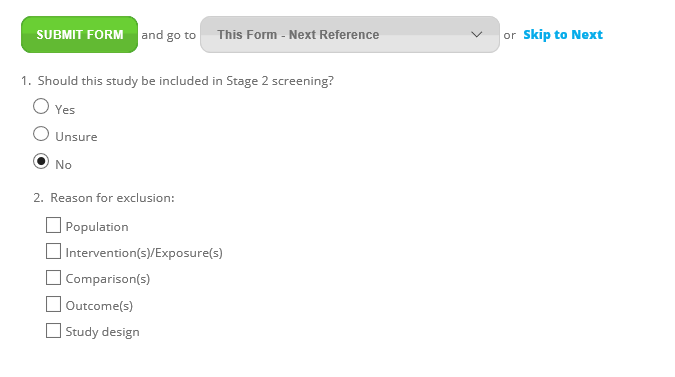 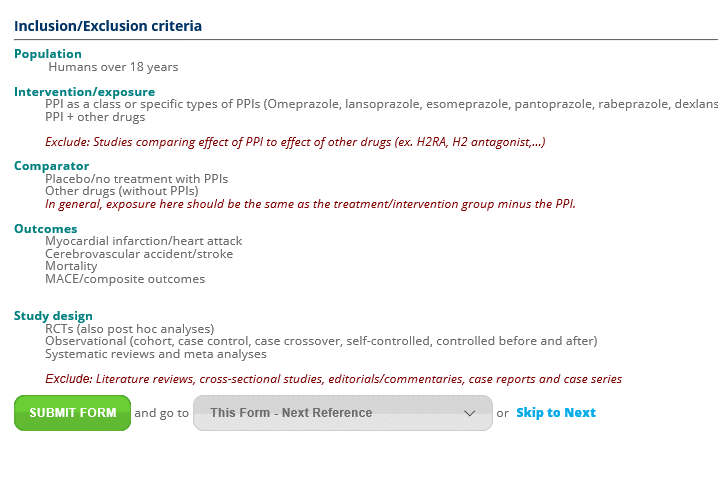 Stage 2 – Full-text screening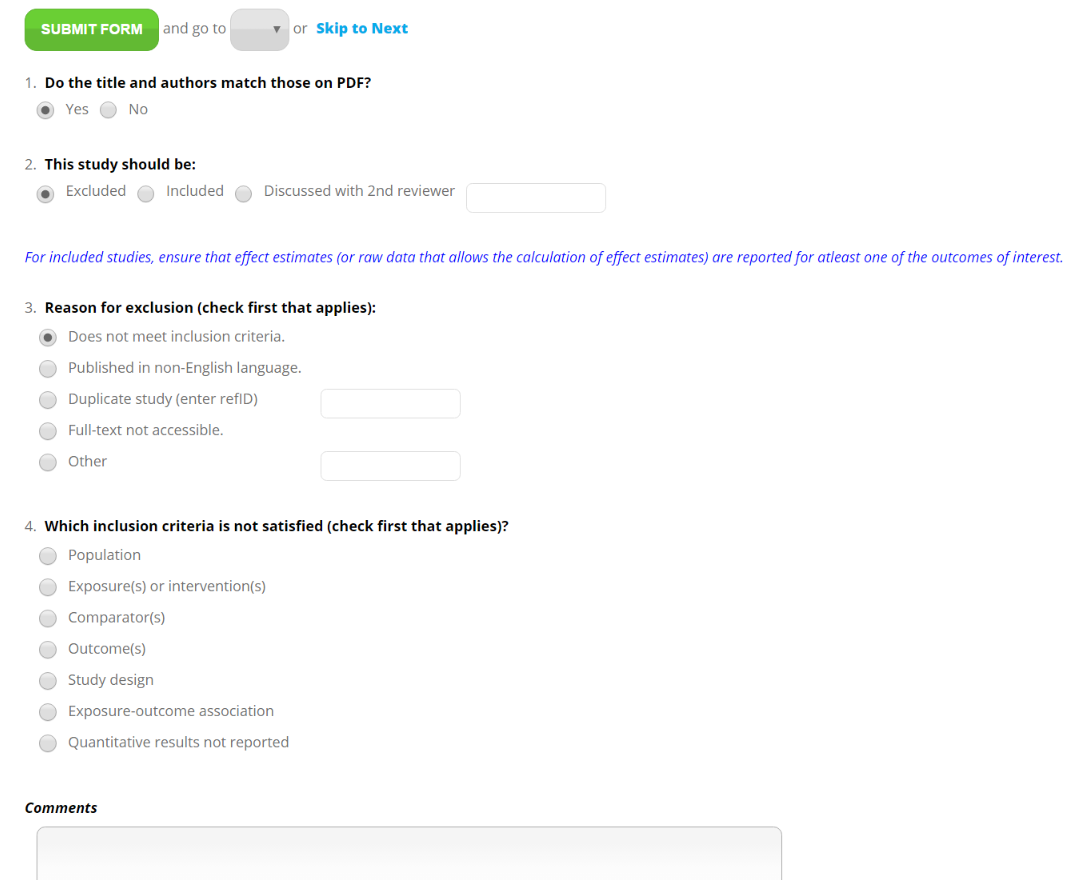 Supplemental Material III - Data extraction formThe following data extraction forms were designed using DistillerSR (Evidence Partners) for this project. 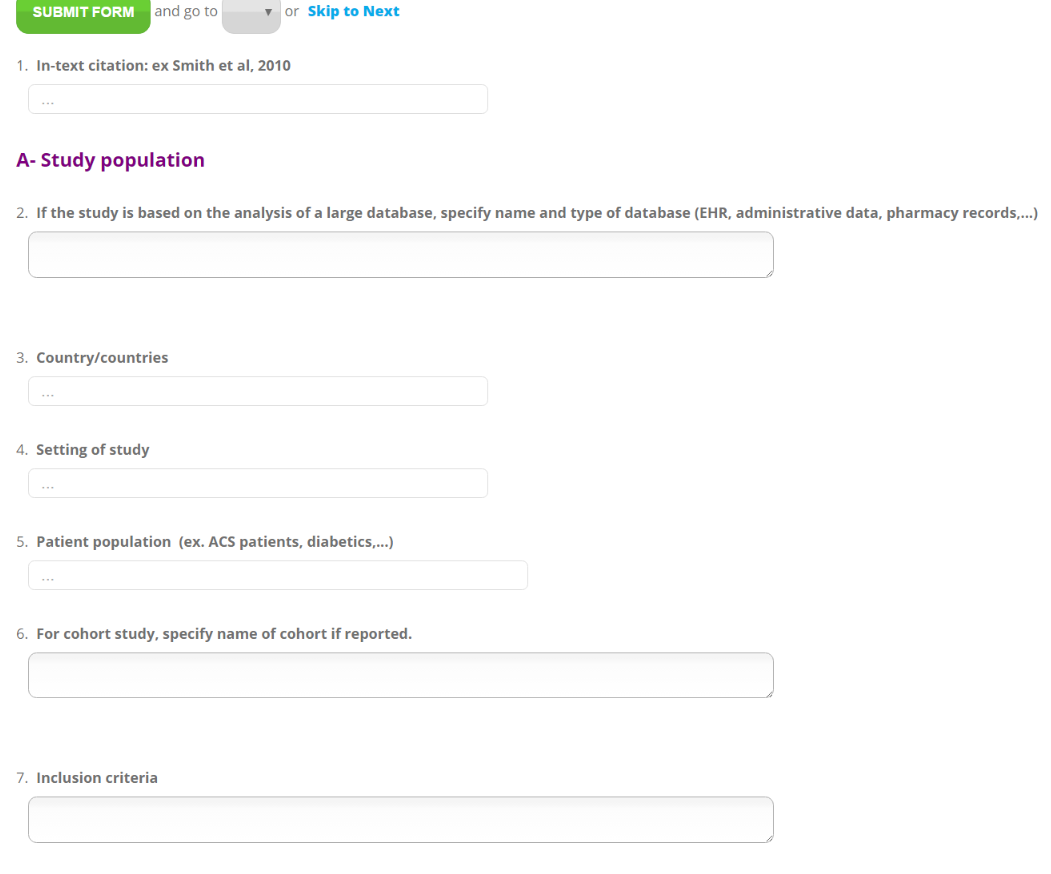 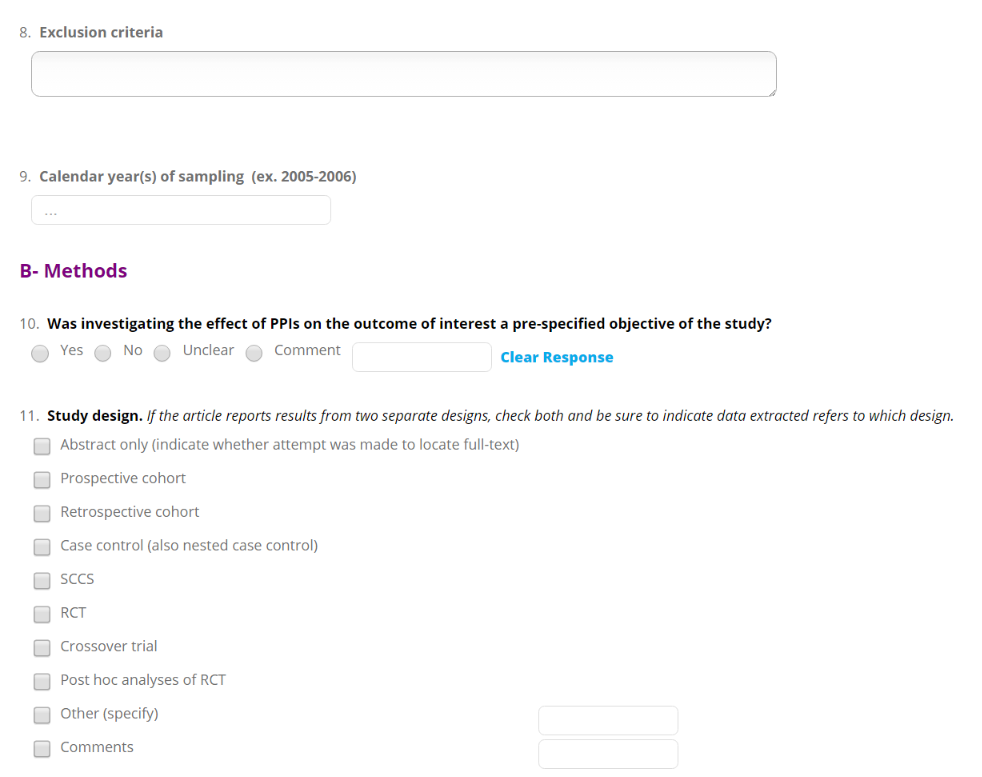 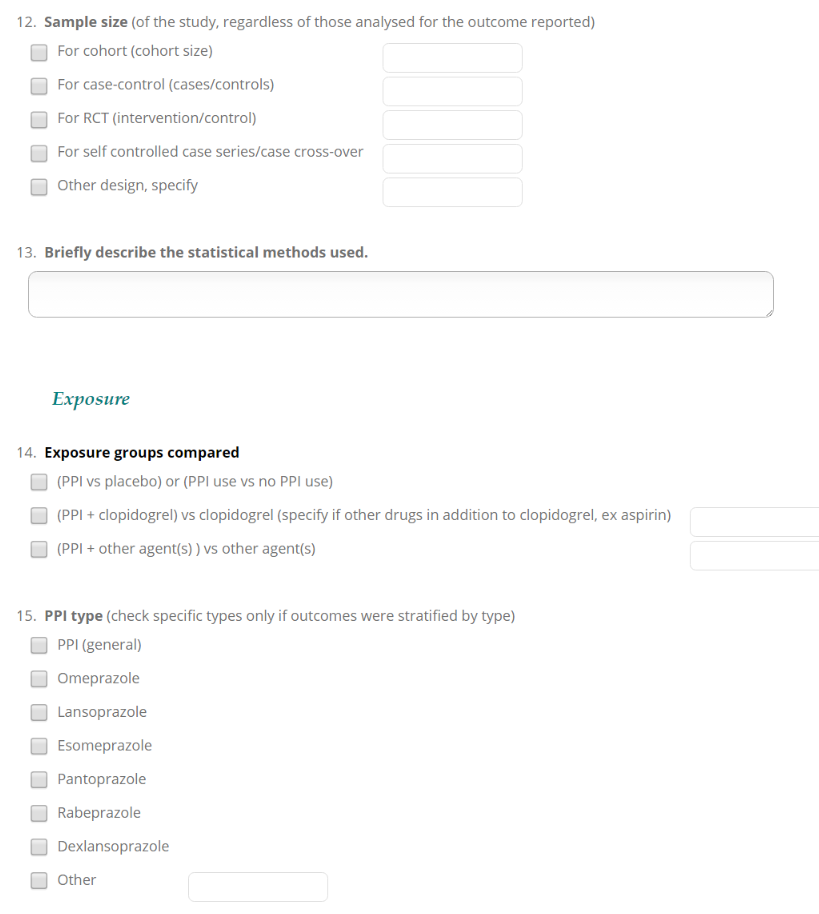 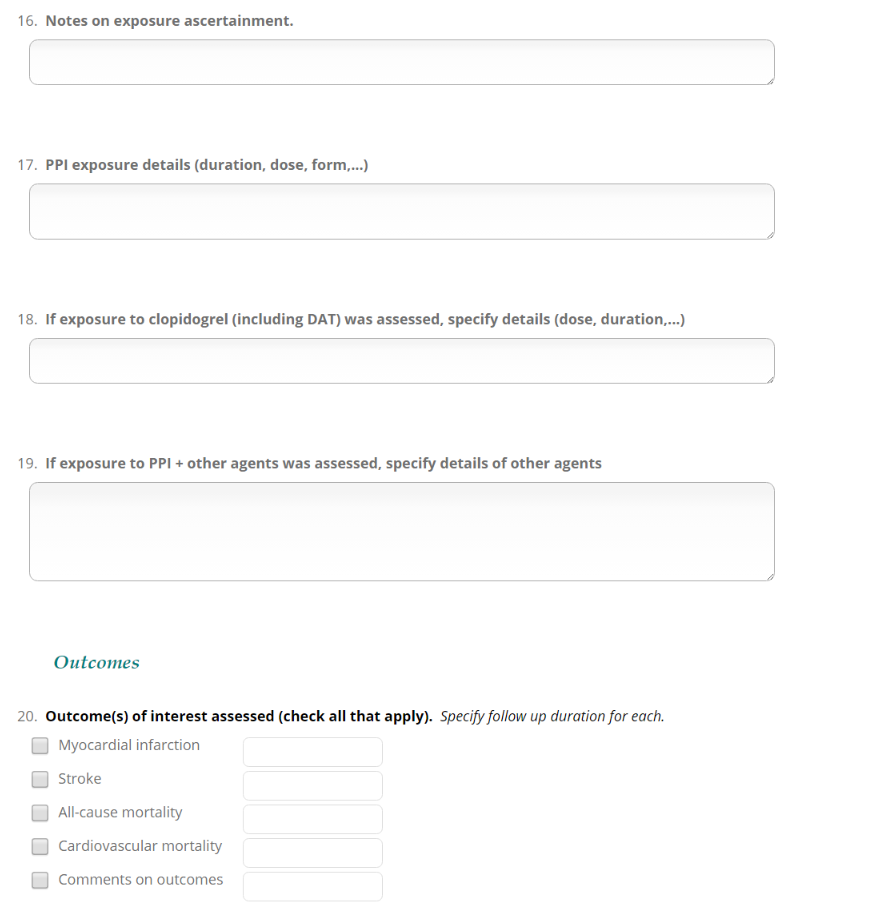 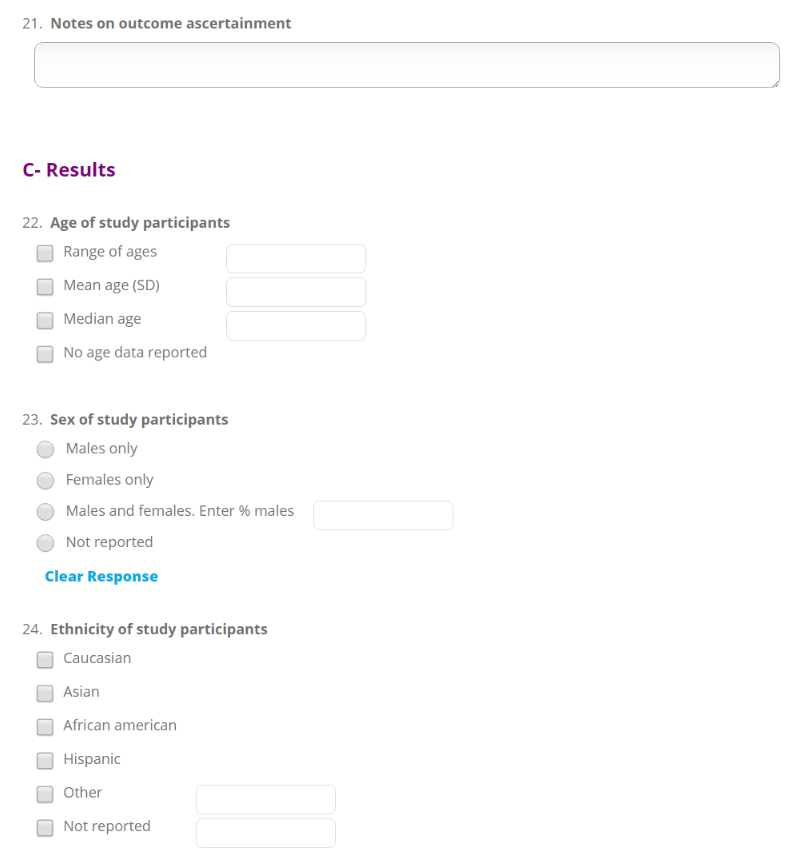 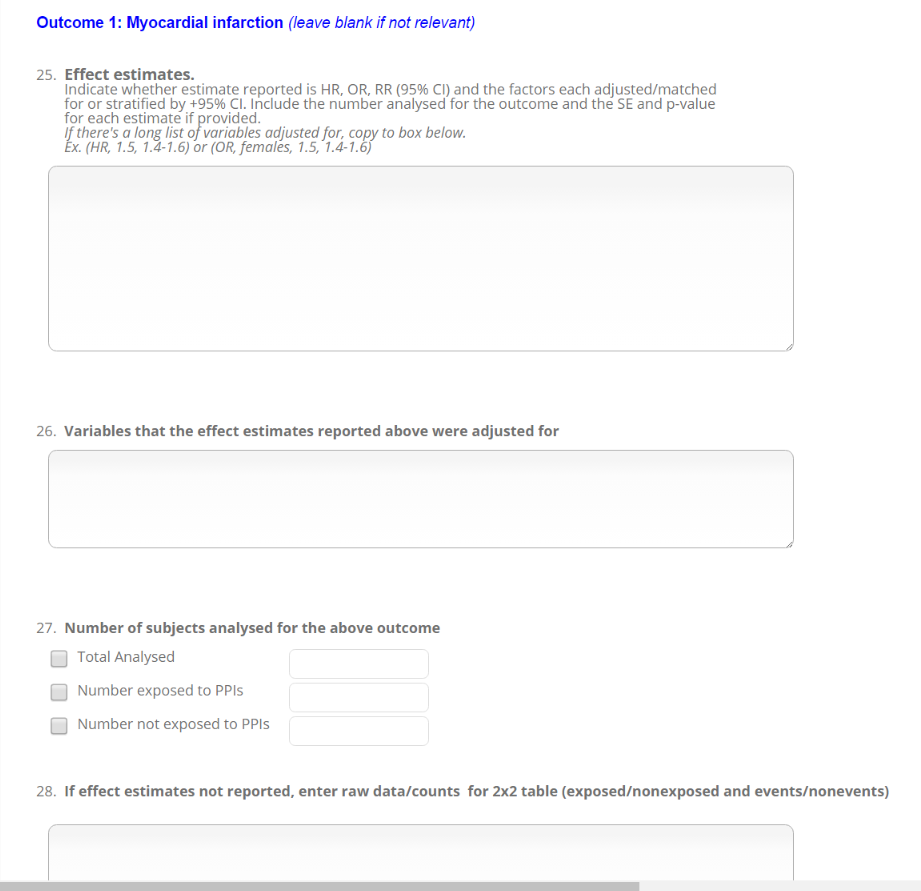 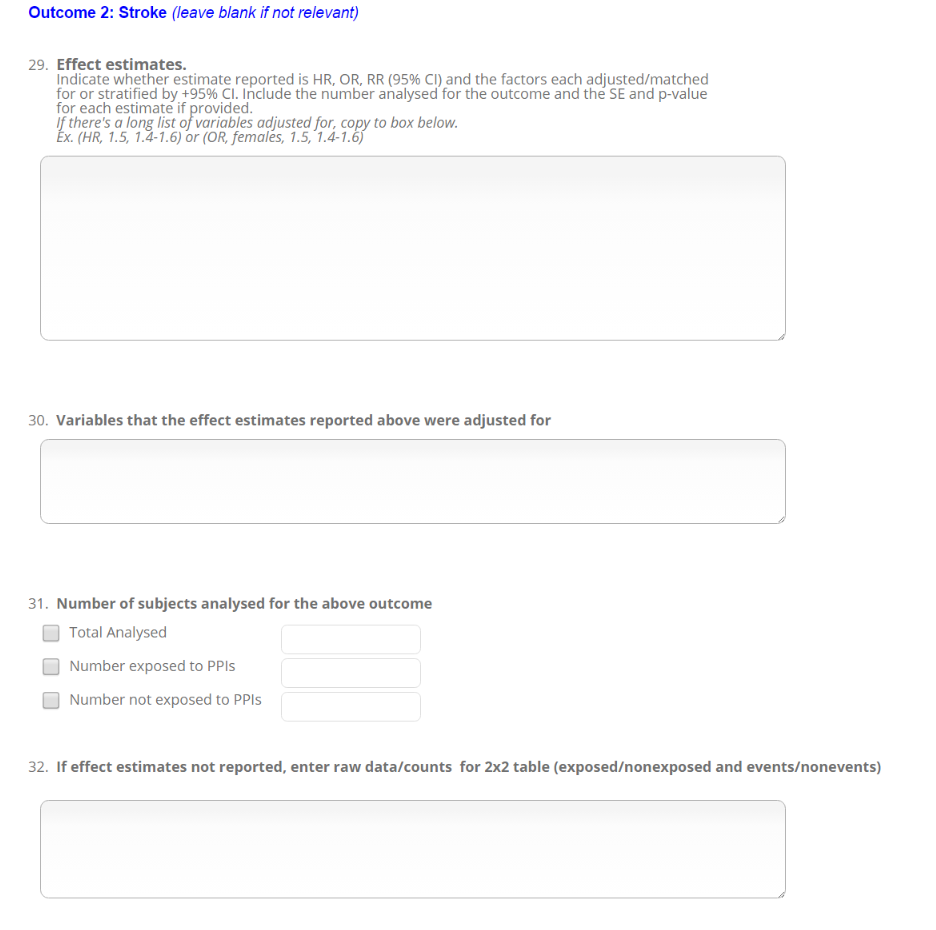 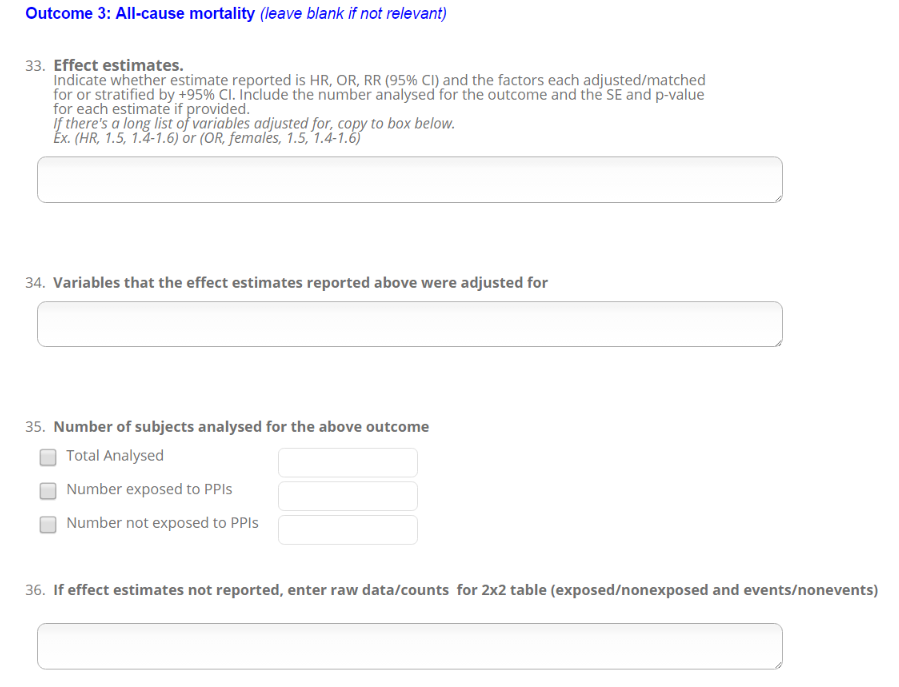 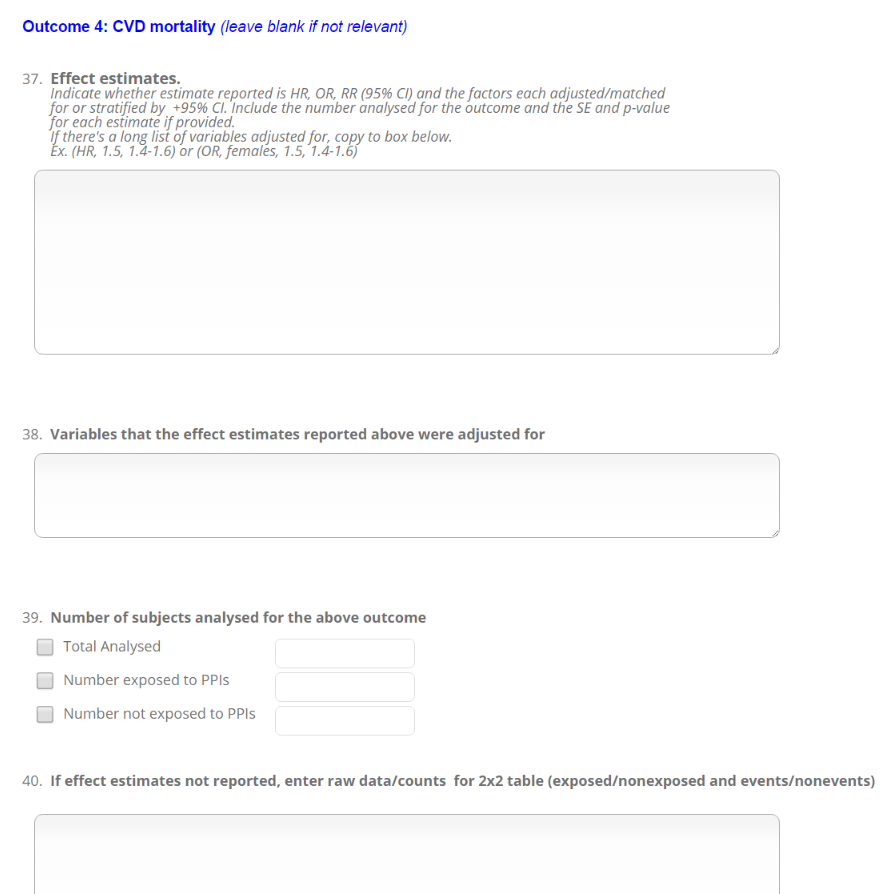 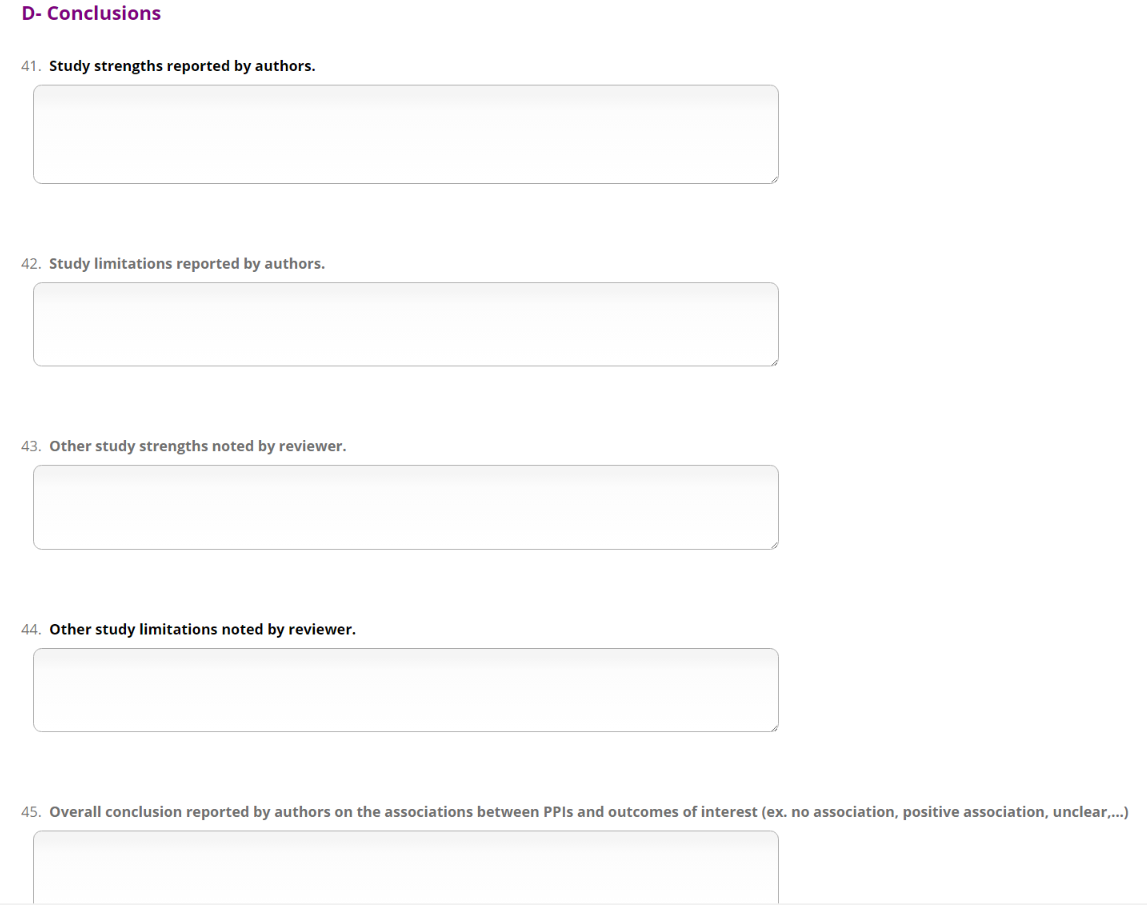 Supplemental Material IV - Characteristics of included studiesDetailed information extracted from the included studies regarding study characteristics is presented in this section.Table S1. Characteristics of study design and patient population of studies that assessed the effect of PPI use vs no PPI use (Group A).	Table S2. Characteristics of the exposure, outcomes and source of funding of studies that assessed the effect of PPI use vs no PPI use (Group A).	Table S3. Characteristics of study design and patient population of studies that assessed the effect of concomitant PPI and clopidogrel treatment vs clopidogrel alone (Group B).	Table S4  Characteristics of the exposure, outcomes and source of funding of studies that assessed the effect of concomitant PPI and clopidogrel treatment vs clopidogrel alone (Group B).Table S5. Characteristics of study design and patient population of studies that assessed the effect of concomitant treatment of PPIs and other drugs vs other drugs alone (Group C).Table S6. Characteristics of the exposure, outcomes and source of funding of studies that assessed the effect of concomitant treatment of PPIs and other drugs vs other drugs alone (Group C).	Table S1. Characteristics of study design and patient population of studies that assessed the effect of PPI use vs no PPI use (Group A).Table S2. Characteristics of the exposure, outcomes and source of funding of studies that assessed the effect of PPI use vs no PPI use (Group A).1Cardiac death, defined as an unexpected natural death from circulatory arrest, usually due to a life-threatening ventricular arrhythmia, and that was consistent with an underlying cardiac causeTable S3. Characteristics of study design and patient population of studies that assessed the effect of concomitant PPI and clopidogrel treatment vs clopidogrel alone (Group B).Table S4 Characteristics of the exposure, outcomes and source of funding of studies that assessed the effect of concomitant PPI and clopidogrel treatment vs clopidogrel alone (Group B).1(Cardiac death defined as sudden unexplained death, death due to fatal myocardial infarction, or death after rehospitalisation because of heart failure or possible acute myocardial ischemiaTable S5. Characteristics of study design and patient population of studies that assessed the effect of concomitant treatment of PPIs and other drugs vs other drugs alone (Group C).1 These two publications referred to the same study. Data was extracted from both papers.Table S6. Characteristics of the exposure, outcomes and source of funding of studies that assessed the effect of concomitant treatment of PPIs and other drugs vs other drugs alone (Group C).Supplemental Material V - Reasons for exclusion of studies from meta-analysisThe studies listed in the following table were included in the systematic review but excluded from the meta-analysis. Reasons for exclusion are presented by study and outcome.Table S7. Reasons for exclusion of studies from the meta-analyses.Supplemental Material VI - Group B Subgroup and sensitivity analysesTable S8. Subgroup analysis by PPI assessed among Group B studies that evaluated the effect of concomitant clopidogrel/PPI treatment on myocardial infarction. The number of studies pooled for each outcome is represented by “n”.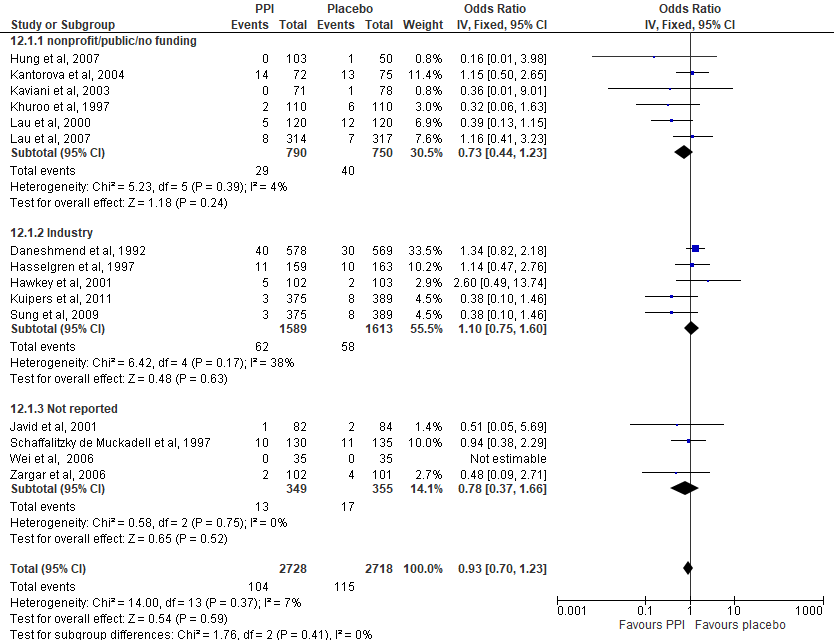 Figure S1. Sensitivity analyses by source of funding for Group A RCTs that assessed the association between PPI use vs nonuse with ACM among UGIB patients.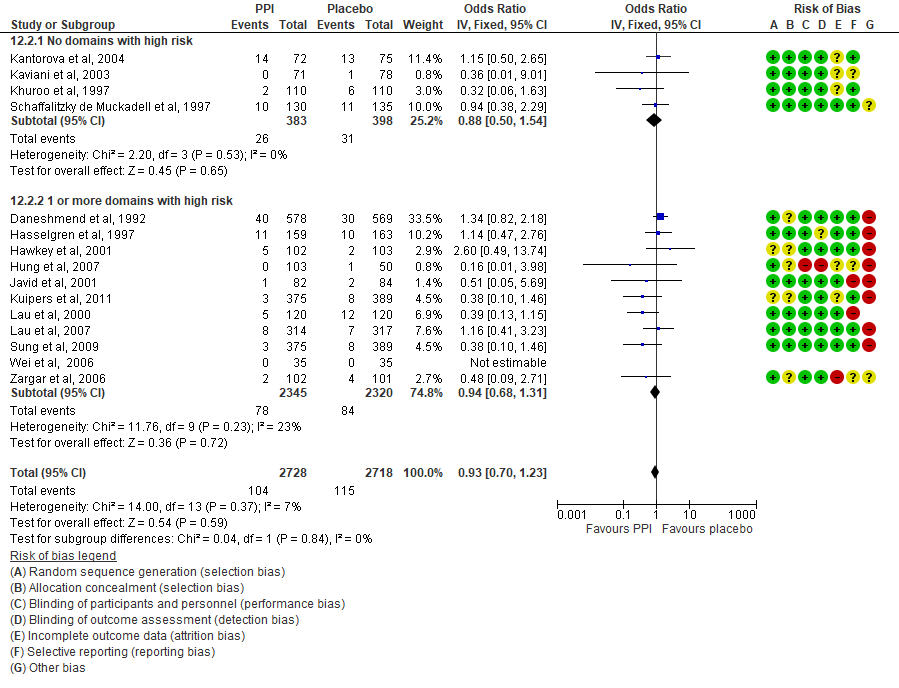 Figure S2. Sensitivity analyses by risk of bias in Group A RCTs that assessed the association between PPI use vs nonuse with ACM among UGIB patients.Table S9. Sensitivity analyses assessing the effect of study funding source on the pooled effect estimates among Group B observational studies. n represents the number of studies pooled for each outcome.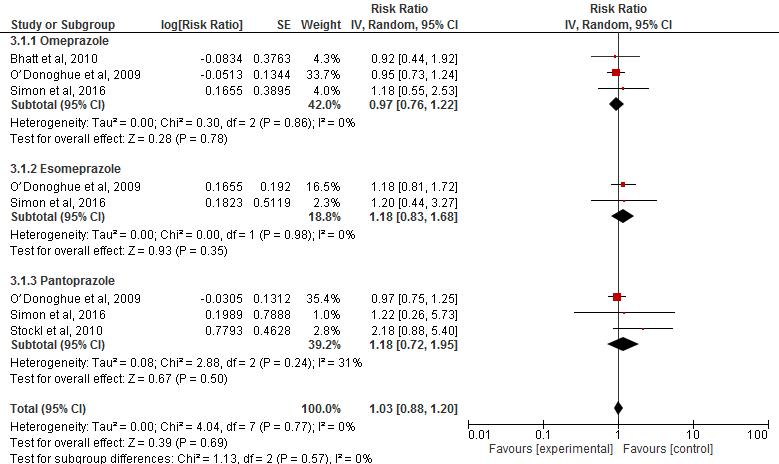 Figure S3. Sensitivity analyses by type of PPI for Group B observational studies that assessed the association between PPI use vs nonuse and MI among clopidogrel users. 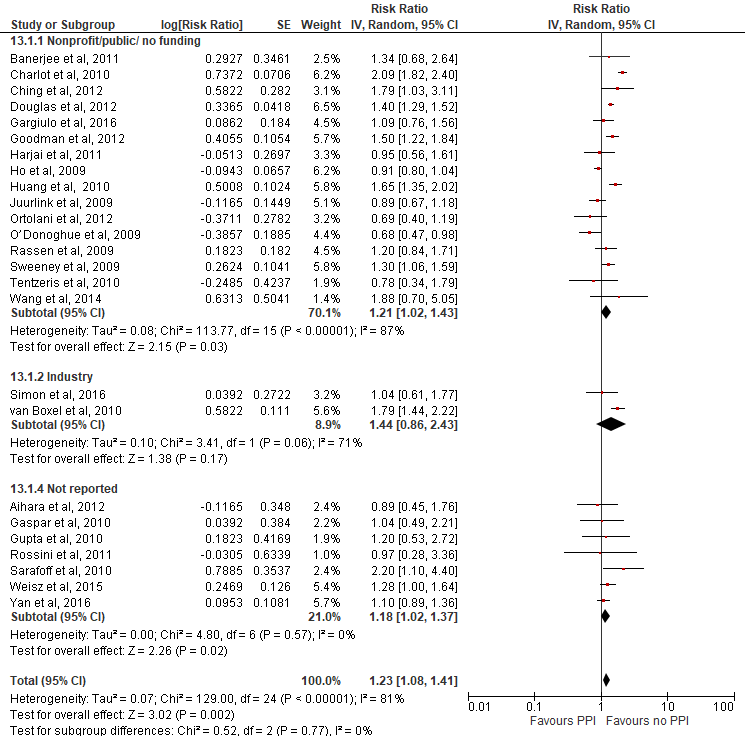 Figure S4. Sensitivity analyses by type source of funding for Group B observational studies that assessed the association between PPI use vs nonuse and ACM among clopidogrel users. 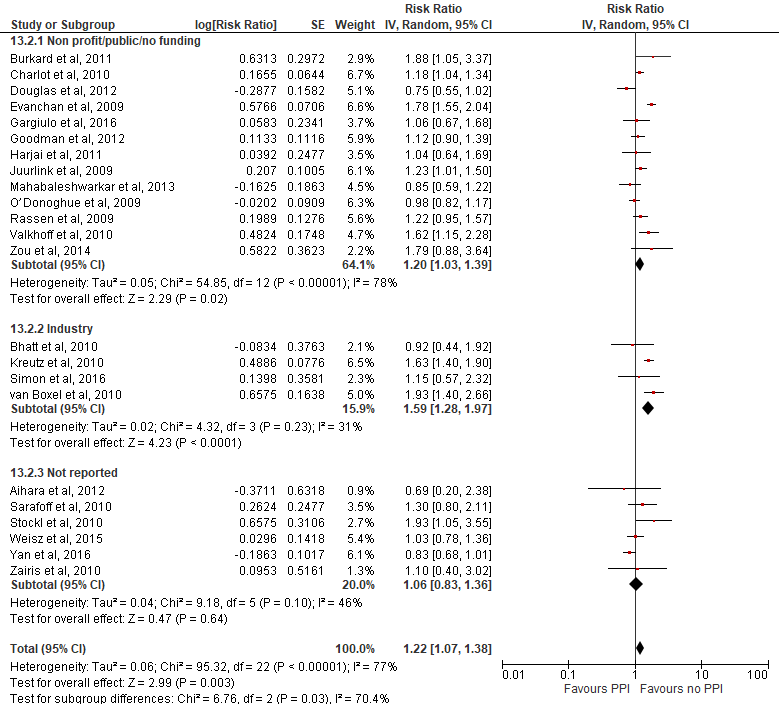 Figure S5. Sensitivity analyses by source of study funding for Group B observational studies that assessed the association between PPI use vs nonuse and MI among clopidogrel users. 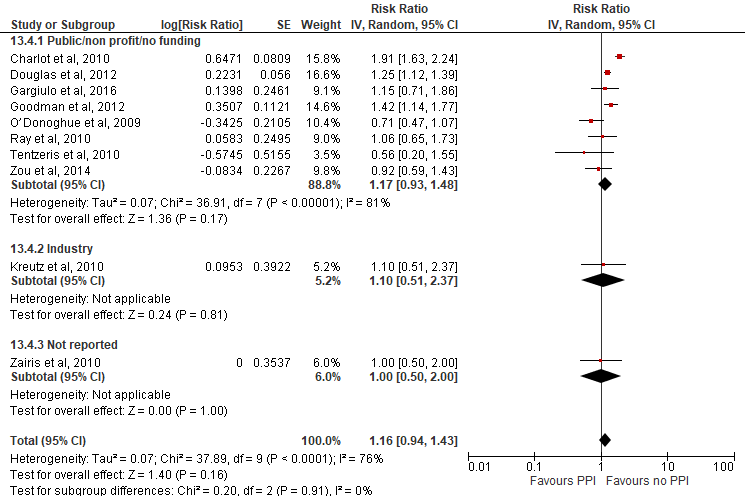 Figure S6. Sensitivity analyses by source of study funding for Group B observational studies that assessed the association between PPI use vs nonuse and cardiovascular mortality among clopidogrel users. 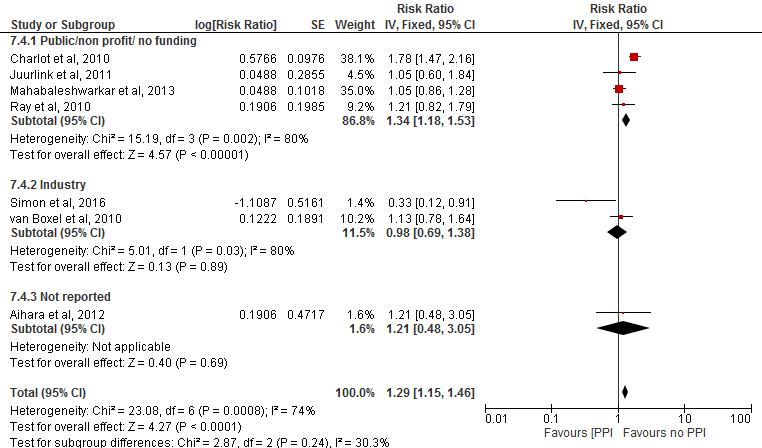 Figure S7. Sensitivity analyses by source of study funding for Group B observational studies that assessed the association between PPI use vs nonuse and stroke among clopidogrel users. Supplemental Material VII – Quality of observational studies included in the meta-analysisTable S10. Newcastle-Ottawa scores for observational studies.Supplemental Materials VIII: Findings from observational studies that reported counts/rates of events.Table S11. Findings from observational studies that reported counts/rates of events among PPI users and non-users (with no concomitant treatment) (Group A). These findings were not included in the meta-analysis.1 When the authors’ conclusions regarding the association in question was missing, the reviewers arrived at a conclusion based on whether there was a statistically significant difference in the proportion of events between the treatment groups; these conclusions are bolded in this column.Table S12. Findings from observational studies that reported counts/rates of events or unadjusted RRs among concomitant PPI/clopidogrel users and patients on clopidogrel alone (Group B). These findings were not included in the meta-analysis.1 When the authors’ conclusions regarding the association in question was missing, the reviewers arrived at a conclusion based on whether there was a statistically significant difference in the proportion of events between the treatment groups; these conclusions are bolded in this column.Table S13. Findings from an observational study that reported counts/rates of events among PPI/ticlopidine users and users of ticlopidine alone (Group C). These findings were not included in the meta-analysis.Supplemental Material IX – Funnel plots The following funnel plots correspond to meta-analyses that included ten or more studies are presented below. These plots were visually evaluated for publication bias.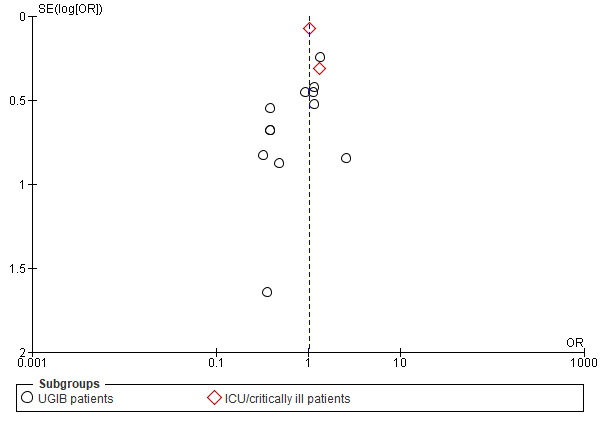 Figure S8. Funnel plot for the meta-analysis of ACM among Group A RCTs.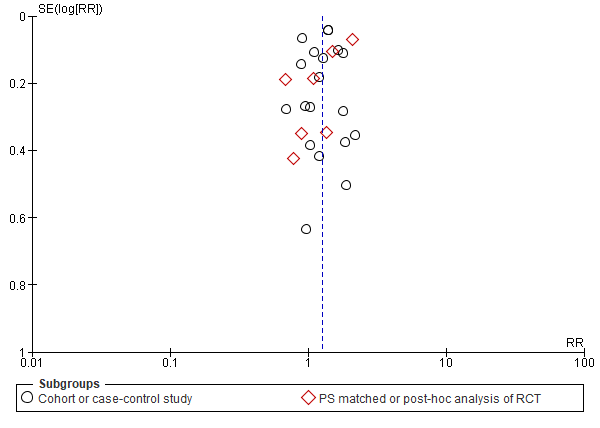 Figure S9. Funnel plot for the meta-analysis of ACM outcome among Group B observational studies. 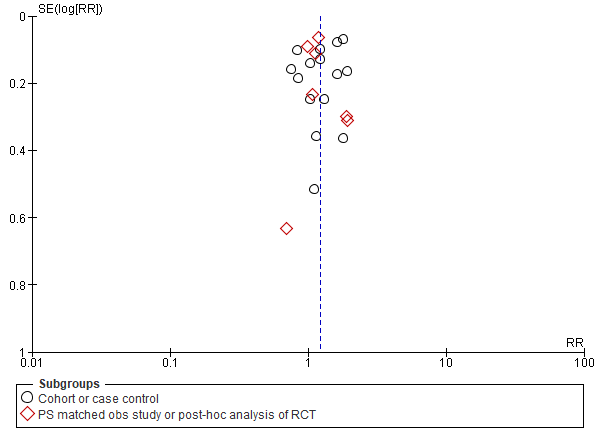 Figure S10. Funnel plot for the meta-analysis of MI outcome among Group B observational studies. 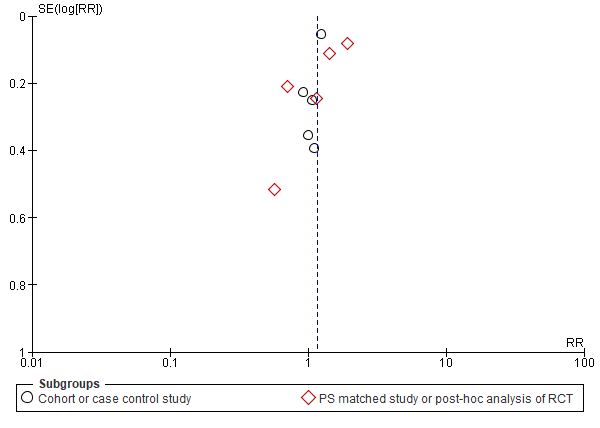 Figure S11. Funnel plot for the meta-analysis of cardiovascular mortality among Group B observational studies.Search termsResults1Proton pump inhibitor$.tw.156822Ppi$.tw.220153*proton pump inhibitor/64654Esomeprazole.tw.20645Pantoprazole.tw.23076Lansoprazole.tw.29857Omeprazole.tw.100108Rabeprazole.tw.15839*Esomeprazole/125410*Pantoprazole/148311*Lansoprazole/223812*omeprazole/838813*Rabeprazole/111514or/1-134550015myocardial infarction$.tw.19517916heart infarction$.tw.97717heart attack$.tw.571918heart infarction/21726519cerebrovascular accident$.tw.747820stroke$.tw.25104521cerebrovascular accident/11101722mortality.tw.70513223mortality/59472524death$.tw.77690525death/18271526cardiovascular mortality/1647527or/15-2619211572814 and 27326029limit 28 to (human and English language)251930Clinical trial/85291531Randomized controlled trial/38821532Randomization/6866033Single blind procedure/2125634Double blind procedure/12470735Crossover procedure/4509336Placebo/26612237Randomi?ed controlled trial$.tw.12658638Rct.tw.1875039Random allocation.tw.146640Allocated randomly.tw.207341Randomly allocated.tw.2360542(allocated adj2 random).tw.74143Single blind$.tw.1659344Double blind$.tw.15645445((treble or triple) adj blind$).tw.50246Placebo$.tw.22360647Prospective study/31353148or/30-47152003549Case study/3465650Case report.tw.29436551Abstract report/ or letter/94413852or/49-5112665545348 not 52147990654Clinical study/7106755case control study/9983756Family study/1095057Longitudinal study/8299658Retrospective study/43564559Prospective study/31353160Randomized controlled trials/867706159 not 6031111162Cohort analysis/22238263(Cohort adj (study or studies)).mp.15174364(Case control adj (study or studies)).tw.8920265(follow up adj (study or studies)).tw.4810966(observational adj (study or studies)).tw.8339967(epidemiologic$ adj (study or studies)).tw.8105068(cross sectional adj (study or studies)).tw.11042969or/54-58,61-68142833470exp Meta Analysis/10147871((meta adj analy$) or metaanalys$).tw.10998772(systematic adj (review$1 or overview$1)).tw.9043873or/70-7219797174cancerlit.ab.67475cochrane.ab.4893776embase.ab.4866877(psychlit or psyclit).ab.96378(psychinfo or psycinfo).ab.1151079(cinahl or cinhal).ab.1494080science citation index.ab.251881bids.ab.48282or/74-817767983reference lists.ab.1193084bibliograph$.ab.1579385hand-search$.ab.544686manual search$.ab.330787relevant journals.ab.96088or/83-873364889data extraction.ab.1431690selection criteria.ab.230309189 or 903597492review.pt.20969639391 and 921760694letter.pt.90929595editorial.pt.49238896animal/169503297human/163665059896 not (96 and 97)127196099or/94-95,98265821610073 or 82 or 88 or 93237029101100 not 9922951910248 or 69 or 101268028310329 and 1021105Search termsResults1proton pump inhibitor$.tw.10107 2ppi$.tw.15427 3esomeprazole.tw.1122 4pantoprazole.tw.1346 5lansoprazole.tw.2083 6omeprazole.tw.7292 7rabeprazole.tw.969 8Proton Pump Inhibitors/8279 9esomeprazole/781 10pantoprazole/0 11lansoprazole/1973 12omeprazole/8346 13rabeprazole/869 14or/1-1332654 15myocardial infarction$.tw.145835 16heart infarction$.tw.218 17heart attack$.tw.4376 18myocardial infarction/149423 19cerebrovascular accident$.tw.5550 20stroke$.tw.173130 21stroke/69428 22mortality.tw.530062 23mortality/36648 24death$.tw.606795 25death/12620 26cardiovascular mortality/0 27or/15-261318764 2814 and 271601 29limit 28 to (english language and humans)1188 30limit 29 to yr="1980 -Current"1182 31Epidemiologic studies/6448 32exp case control studies/762625 33exp cohort studies/1512988 34Case control.tw.90849 35(cohort adj (study or studies)).tw.110344 36Cohort analy$.tw.4554 37(Follow up adj (study or studies)).tw.40507 38(observational adj (study or studies)).tw.57146 39Longitudinal.tw.164309 40Retrospective.tw.327471 41Cross sectional.tw.207413 42Cross-sectional studies/207789 43or/31-422157945 44Meta-Analysis as Topic/15046 45meta analy$.tw.84578 46metaanaly$.tw.1540 47Meta-Analysis/62186 48(systematic adj (review$1 or overview$1)).tw.73746 49exp Review Literature as Topic/8485 50or/44-49158682 51cochrane.ab.40289 52embase.ab.40550 53(psychlit or psyclit).ab.898 54(psychinfo or psycinfo).ab.10418 55(cinahl or cinhal).ab.13468 56science citation index.ab.2338 57bids.ab.384 58cancerlit.ab.612 59or/51-5864423 60reference list$.ab.11860 61bibliograph$.ab.13096 62hand-search$.ab.4680 63relevant journals.ab.853 64manual search$.ab.2896 65or/60-6429917 66selection criteria.ab.22865 67data extraction.ab.11912 6866 or 6732947 69Review/2078265 7068 and 6921919 71Comment/673946 72Letter/956717 73Editorial/400060 74animal/5648637 75human/14553252 7674 not (74 and 75)4053214 77or/71-73,765514207 7850 or 59 or 65 or 70190931 7978 not 77179513 80Randomized Controlled Trials as Topic/104215 81randomized controlled trial/416556 82Random Allocation/86926 83Double Blind Method/136065 84Single Blind Method/21606 85clinical trial/508511 86clinical trial, phase i.pt.16133 87clinical trial, phase ii.pt.25900 88clinical trial, phase iii.pt.10999 89clinical trial, phase iv.pt.1103 90controlled clinical trial.pt.92193 91randomized controlled trial.pt.416556 92multicenter study.pt.199128 93clinical trial.pt.508511 94exp Clinical Trials as topic/303963 95or/80-941131907 96(clinical adj trial$).tw.250905 97((singl$ or doubl$ or treb$ or tripl$) adj (blind$3 or mask$3)).tw.141670 98PLACEBOS/34122 99placebo$.tw.175469 100randomly allocated.tw.19887 101(allocated adj2 random$).tw.22672 102or/96-101474957 10395 or 1021305549 104case report.tw.229815 105letter/956717 106historical article/332255 107or/104-1061505772 108103 not 1071270783 10943 or 79 or 1083209343 11030 and 109635 KeywordsResults1proton pump inhibitor$.tw.1548 2ppi$.tw.1106 3Proton Pump Inhibitors/816 4esomeprazole.tw.531 5esomeprazole/289 6pantoprazole.tw.561 7pantoprazole/0 8lansoprazole.tw.893 9lansoprazole/543 10omeprazole.tw.2473 11omeprazole/1956 12rabeprazole.tw.459 13rabeprazole/257 14or/1-135283 15myocardial infarction$.tw.14964 16heart attack$.tw.326 17heart infarction$.tw.18 18Myocardial Infarction/7742 19cerebrovascular accident$.tw.309 20stroke$.tw.22617 21Stroke/3643 22mortality.tw.25644 23Mortality/283 24death$.tw.24668 25Death/59 26or/15-2569642 2714 and 26183 28166 Citation
(Location)Study design
(Setting)Database/cohort name or NCT identifierPatient populationSelection criteriaStudy sample sizeMean age (years) (sd)% MalesEthnicityObservational studiesObservational studies(Antunes et al. 2016)
(Portugal)
AbstractRetrospective cohort 
(1 tertiary center)CirrhoticInclusion:
- hospitalization with cirrhosis  
- patients with ascites and microbiological cultures at admissionCohort size: 571;
PPI: 180NRNRNR(Arana et al. 2015a)
(UK)Nested case-control
(database analysis, population based)Clinical Practice Research Datalink-Global initiative for Chronic Obstructive Lung Disease (CPRD-GOLDUGI disordersInclusion:
- registered in database
- has linkable data to HES (hospital episode statistics) and ONS (office of national statistics)
- at least 1 continuous year of enrollment in CPRD GOLD after first exposure to either study drugs between 2005-2011
Exclusion:
- residing in institutions on or before cohort entry
- cancer diagnosis before cohort entry date15,811
(Cases: 3,239; Controls: 12,57255 (median)43%Not reported(Bang el al 2018)
(Denmark)

AbstractRetrospective cohort
(Database analysis) Danish Prescription DatabaseWith alcoholic cirrhosis Inclusion:
- with alcoholic cirrhosis 
-history of opioid claims (for PS matching)
Exclusion:
-cancer, chronic viral hepatitis, non-alcoholic fatty liver disease, follow-up time <30 days.Cohort size: 19,687;
PS matched cohort: 2,59256 (10)65%NR(Bell el al 2017)
(USA)
AbstractRetrospective cohort
(Database analysis)Rochester Epidemiology Project's medical records systemGeneral populationInclusion:
- resident of Olmsted County, MS 

Exclusion:
- <18 years old
-history of CVD
- missing data for variables needed in the analysis
- PPI use in prior yearCohort size:  58,175NRNRNR(Bettinger et al 2018)
(Germany)Retrospective cohort
(Database analysis)Pyogenic liver abscessInclusion: 
- with pyogenic liver abscess and information on diagnosis, treatment and clinical courseCohort size: 181;
PPI: 100;
No PPI: 81;PPI: 62.3 (13.4);
No PPI: 63.2 (14.4);PPI: 67%:
no PPI: 68%;NR(Caffrey et al 2016)
(USA)
AbstractRetrospective cohort
(Veteran Affairs hospitals)With S. aureus bacteremiaInclusion:
- admitted to Veterans Affairs hospitals
-positive S. aureus blood culture and receiving antibiotics within 2 days of culture collectionCohort size: 12,211
PPI: 809;
no PPI: 12,402NRNRNR(de Francisco et al 2018)
(Spain)Retrospective cohort;
(Database analysis - 40 Clinics)EuCliD databaseHemodialysis patientsInclusion:
- 3 sessions per week hemodialysis

Exclusion:
- < 18 years old
-prescription for diureticsCohort: 2242;
PPI: 1,776; No PPI: 466;
PS matched: 410 pairs;PPI: 68.0 (range: 57-76);
no PPI: 68.5 (range: 56-76);PPI: 62%;
no PPI: 66%;NR(Charlot et al. 2010)
(Denmark)Retrospective cohort
(database, hospitals)Danish National Patient Registry  MIInclusion:
- >30 years
- hospitalized with  MI between 2000-2006
Exclusion:
- prior MI
- partially missing dataCohort size : 56,406
PS matched: (PPI: 15,443; No PPI: 15,433)No treatment:  70 (13)
PPI only: 73 (12)
CP only: 64 (13)
Concomitant: 66 (13)
PS matched:  73 (13)No treatment: 61%
PPI only: 53%
Clopidogrel only: 71%
Concomitant: 62%
PS matched: 54%(largely Caucasian population)(Chen et al. 2014)
(Taiwan)Retrospective cohort
(database study)National Health Insurance Research database ESRDInclusion:
- ESRD on dialysis with first catastrophic illness certificate and had hemodialysis, peritoneal dialysis, or hemofiltration
- >18 years admitted to hospital for first time ischemic stroke between 1998-2006
- received standard dose of aspirin or clopidogrel once daily 
- had 3 years of medical data
Exclusion:
- prior stroke (other than index stroke)
- missing data 
-receiving antiplatelets other than clopidogrel1,93665 (11)50%Not reported(Chitose et al. 2012) 
(Japan)Prospective cohort
(registry, hospitals -16 centers)Kumamoto Intervention Conference Study (KICS) PCIInclusion:
- consecutive patients undergoing PCI at one of 16 centers in Japan between June 2008 - March 2009
- written consent
Exclusion:
- in-hospital death
- not on thienopyridines at time of discharge
- re-intervention after first registration
- planned staged interventional procedure1,270
(PPI: 331; No PPI: 939)PPI: 72(12)
no PPI: 69(12)PPI: 68%
no PPI: 71%Not reported(Daskalopoulou et al. 2008)
(UK)Retrospective cohort
(database, general practice)UK General Practice Research Database (GPRD)MIInclusion:
->20 years 
-survived at least 90 days following a first MI between Jan 2002 and Dec 2004
- minimum of 3 years of records in GPRD 9,939
(PPI: 3,070; No PPI: 6,869)68 (13) 60%Not reported(Dultz et al. 2015)
(Germany)Prospective cohort
(hospital)CirrhosisInclusion:
- attending clinic with cirrhosis between 2009-2011
- cirrhosis confirmed by liver histopathological exam or pathognomonic  results in MRI or CT
Exclusion:
- cancer history other than hepatocellular carcinoma in prior 5 years
- prior solid organ transplant at age less than 18 years272
(PPI: 213; No PPI: 59)PPI: 57
no PPI: 57  (median)67%Not reported(Freedberg et al. 2013)
(USA)Retrospective cohort
(database analysis)CDIInclusion:
- incident CDI between Dec 1, 2009 and June 30, 2012 and no prior positive test within 90 days
Exclusion:
- did not meet study endpoints
- no proven clinical follow-up in medical system after the 90-day study period894
(PPI: 551;
No PPIs: 343)PPI: 64 (18)
no PPI: 65 (20)48%Caucasian, African American, Hispanic, Other(Gardezi et al 2018)
AbstractHospitalsNon-variceal bleedingInclusion: - received upper GI endoscopy for nonvariceal bleeding 763NRNRNR(Haider et al. 2012)
(USA)Retrospective cohort
(records of hospital patients - 1 center)CDIInclusion:
->18 years
- positive for C. difficile between Jan  2001 - Oct 2009
Exclusion:
- pregnant women 
- prior history of CDI627 
(PPI: 172; No PPI: 358, others)69 (median)47%98% Caucasian(Im et al. 2014) (Korea)Retrospective cohort
(University hospitals - 7 centers)Percutaneous endoscopic gastrostomy (PEG)Inclusion:
- consecutive patients that underwent PEG between June 2006 -Jan 2012
Exclusion:
- <18 years
- personal history of gastrectomy
- insufficient data on patient
- simple PEG changes during the study period after an initial PEG placement1,021 
(PPI: 203; No PPI: 472)Mean (SD) : PP: 68 (15)
no PPI: 66 (14)67%Not reported(Johansson et al. 2003) 
(UK)Nested case-control
(database, general practice)UK General Practice Research Database (GPRD)GERDInclusion:
GERD cohort
- 18-79 years
- registered in database and 2+ years of enrolment with the GP before 1996
- first recorded diagnosis of GERD during 1996
Cases
- MI and from GERD cohort
Controls
- free of GERD - randomly sample from the source population
- matched by age and sex to case
Exclusion:
- GERD  diagnosis or cancer diagnosis before 1996
- pregnant women
-past history and long term use of acid suppressing drugs without specific treatment indication(Cases: 7,084; Controls:  10,000)18-79 (range)Not reportedNot reported(Juurlink et al. 2013)
(Canada)Self-controlled case series
(database)Ontario Drug Benefit Claims Databases, Canadian Institute for
Health Information’s Discharge Abstract Database (CIHI-DAD), Registered
Persons Database, Ontario Health Insurance Plan DatabaseMIInclusion:
- Ontario residents
- 66+ years
- hospitalizations occurring within 12 weeks of initiation of PPI treatment
Exclusion:
- hospitalizations for MI and hospital length of stay <3 days5,55077 (median)51%Not reported(Keyvani et al. 2006)
(Canada)Retrospective cohort
(tertiary care - 2 centers)Acute non-variceal UGIBInclusion:
- primary diagnosis with acute non-variceal UGIB between April 1999-March 2004
Exclusion:
- evidence of only chronic GI bleeding (iron deficiency, stools positive for occult blood);
- GI bleeding related to portal hypertension
- transferred from another health care institution more than 6 hours after initial presentation
- did not undergo endoscopy within 24 hours of initial presentation385
(PPI: 132; No PPI: 253)PPI:  65
no PPI: 66PPI: 37%
no PPI: 40%Not reported(Kwon et al. 2013)
(Korea)Retrospective cohort
(Medical centers -2 centers)Cirrhosis and ascitesInclusion:
- cirrhotic patients with ascites -  underwent diagnostic paracentesis after hospitalisation from January 2003 to December 2010 
- liver cirrhosis confirmed biopsy or by clinical evidence of cirrhosis 
Exclusion:
- GI bleeding within 14 days prior to admission
- organ transplantation
-  antibiotic use within 2 weeks prior to admission
- no access to medication list on admission
- tuberculous peritonitis 
- carcinomatosis
- HIV1,140 
(PPI: 82; No PPI: 451; Others)PPI: 62 (10)
no PPI: 63 (9)75%Not reported(Kwon et al 2016)
AbstractProspective cohort 
(Single center)Cirrhotic with  variceal bleedingInclusion:
- with gastroesophageal variceal bleeding and  cirrhosisCohort size: 348
PPI: 175; 
No PPI: 173NRNRNR(Lei et al 2017)
(Taiwan)

Retrospective cohort 
(Database analysis)National Health Insurance (NHI)GERDInclusion:
- newly diagnosed with GERD

Exclusion:
- diagnosis with CAD, peripheral artery disease, or AMI before enrollment. Cohort size: 54,422; 51.6 (17)46.50%NR(Lee et al. 2015)(Taiwan)Retrospective cohort
(database analysis)National Health Insurance Program (Taiwan)COPDInclusion:
- COPD diagnosis between 2001-2005
-randomly sampled from database
- 30+ years17,498
(PPI: 109; No PPI: 16,863; Others) >3059%Not reported(Maggio et al. 2013)
(Italy)Prospective cohort
(acute care medical wards - 11 centers)Pharmaco-surveillance in the Elderly CareElderly  (≥65)Inclusion:
-  ≥65 years
-admitted to participating wards
Exclusion:
- in-hospital death
- enrolled in long term care units- declined participation491
(PPI: 174; no PPI 317)PPI: 80 (6)
no PPI 80 (6)PPI: 47%
no PPI: 45%Not reported(Mandorfer et al. 2014) 
(Austria)Retrospective cohort
(medical records, hospitals -1 center)Cirrhosis and ascitesInclusion:
-with cirrhosis and underwent first paracentesis at the medical university between 2006-2011
Exclusion:
- with other causes of ascites (such as severe cardiovascular disease, renal insufficiency, extra-hepatic malignancies and non-cirrhotic portal hypertension)607
(PPI: 520; No PPI: 87)PPI: 57 (12)
no PPI: 60 (12)70%Not reported(Myles et al. 2009)
(UK)Retrospective cohort
(database, general practice)The Health Improvement network (THIN) Pneumonia Inclusion:
- ≥40 years
-pneumonia diagnosis between July 2001-July 2002
Exclusion:
- date of death recorded before pneumonia diagnosis date (errors)3,681
(PPI: 1,060;  No PPI: 2,621)>40Not reportedNot reported(Nardelli et al 2018)
(Italy)Prospective cohortCirrhoticInclusion: 
- cirrhotic patients without overt hepatic encephalopathy 
- cirrhosis confirmed by clinical, biochemical and radiological signs. 

Exclusion: 
- overt HE based on West-Haven criteria
- alcohol/psychoactive drugs
-neurological disease
- lack of compliance with psychometric evaluations due to language barriers or reduced vision
-dementia
- advance hepatocellular carcinoma
- TIPS and/or large porto- systemic shunts and patients with a history of persistent or recurrent HE defined by two or more than two episodes within the last six months, even if without overt HE on first observation were also excluded. Cohort size: 310;
PPI: 125;
no PPI: 185;62.2 (11.8);
PPI: 63.3 (11.6);
no PPI: 61.5 (11.9);71.3%;
PPI: 67.2%;
no PPI: 74.0%;NR(Nguyen et al 2018)
(USA)Prospective cohortNurse's Health Study and Health Professionals Follow-up StudyNo history of strokeInclusion:
- female nurses between 30-55 years at enrollment, since year 2000  (Nurse's Health Study);
- male health care professionals between 40-75  years at enrollment, since 2004 (Health Professionals Follow-up Study)
Exclusion:
- history of stroke or cancer
-missing data on exposure of interestCohort size: 97,503;
PPI: 9,122;
no PPI: 88,381;69 (8);
Nurses’ Health Study: 65.7 (7.1);
Health Professionals Follow-up Study: 69.9 (8.6);29.70%NR(Oudit et al. 2011)
(Canada)Retrospective cohort
(database analysis)Ambulatory Care Database, Alberta Inpatient Discharge Abstract Database, Alberta Health Care Insurance Registry, Blue Cross Medication DatabaseHeart failureInclusion:
- >65 years
- diagnosed with heart failure as most responsible diagnosis between 1 Apr 1, 1999 – Dec 31, 2005
22,107
(PPI: 6,431; No PPI: 15,676PPI: 80
no PPI: 81 (median)55%Not reported(Sehested et al 2018)
(Denmark)Retrospective cohort 
(Database analysis)Six nationwide administrative registersUGIBInclusion:
- elective upper endoscopy

Exclusion:
- <30 or >100 years of age
- patients with prior coronary heart disease, stroke,  atherosclerosis of extremities, users of adenosine diphosphate receptor antagonists or dipyridamole.Cohort size: 214, 998PPI nonusers: 53 (median);
Short-term PPI users: 55 (median);
long-term PPI users: 59 (median);43.30%NR(Shah et al. 2015)
(USA)Prospective cohort
(medical centers)GenePAD cohort (the Genetic Determinants of Peripheral Arterial Disease) Shortness of breath or abnormal stress test and underwent coronary angiogramInclusion:
- underwent non-emergent coronary angiogram for angina, shortness of breath or an abnormal stress test at one of the medical enters

Exclusion:
- History of radiation treatment, organ transplant or viral diseases 1,50366 (11)65%Caucasian, Asian, African American, Hispanic, Other(Shih et al. 2014)
(Taiwan)Retrospective cohort 
(database analysis)Longitudinal Health Insurance Database (Taiwan)On PPIsInclusion:
- PPI prescription during ambulatory visits between 2000 and 2009
- 18-80 years
- no history of MI, acquired immunodeficiency syndrome, HIV infection, or cancer before PPI prescription 
- no prior PPI prescription within 120 days
Exclusion:
- prescription of PPI within 60 days after an episode of severe UGI bleeding that needed hospitalization, blood transfusion, or inotropic agent252,734
(PPI: 126,367; No PPI: 126,367)PPI: 49 (15)
no PPI: 49 (15)51%Not reported(Simon et al. 2011) 
(France)Retrospective cohort
(Hospitals and private clinics with ICU - 223 centers)French Registry of Acute ST-Elevation and Non–ST-Elevation Myocardial Infarction (FAST-MI) RegistryMIInclusion:
- >18 years
- admitted to ICU with definite MI
Exclusion:
- diagnosed with iatrogenic MI (invalidated for an alternative diagnosis)
- unstable angina with no elevation of cardiac necrosis2,744
(PPI: 1611; No PPI: 1,133)PS matched cohorts:
PPI: 65 (12)
no PPI: 66 (13)27%- 42% between groupsNot reported(Taha et al. 2013)
(NR)[abstract]Prospective cohort/ (Hospitals)UGIBInclusion:
- undergoing endoscopy for UGIBCohort size : 404 (202 PPI, others no PPI)NRNRNot reported(Teramura-Gronblad et al. 2012) -Cohort 2
(Finland)Retrospective cohort
(Long term care hospitals)Chronic patients requiring 24-hr careInclusion:
- agree to participate in study

Exclusion:
- incomplete medical data1004
(PPI: 231; No PPI: 773)PPI: 81 (11)
no PPI: 82 (11)PPI: 29%
no PPI: 24%Not reported(Teramura-Gronblad et al. 2012) –Cohort 1
(Finland)Retrospective cohort
(assisted living facilities - 69 centers)In assisted-living facilitiesInclusion:
- residents in assisted living facilities in Helsinki and Espoo in 2007

Exclusion:
- decline to participate
- incomplete medication data
- residents of temporary respite care1,389 (Cohort 1)
(PPI: 367; No PPI: 1,022)PPI: 84 (8)
no PPI: 82 (8)PPI: 24%
no PPI: 20%Not reported(Teramura-Gronblad et al. 2012) –Cohort 3(Finland)Retrospective cohort
(hospital and nursing home)Geriatric, frail patientsInclusion:
- in geriatric wards and nursing homes in Helsinki
- agree to participate in study

Exclusion:
- <70 years425
(PPI: 91; No PPI: 334)PPI: 86 (7)
no PPI: 86 (7)PPI: 21%
no PPI: 18%Not reported(Turkiewicz et al. 2015)
(Sweden)Self-controlled case series
(hospital records)Swedish Population Register and  Skåne Healthcare RegisterMIInclusion:
- included in database 
- AMI event between Oct 14, 2005 and Dec 31, 2006 
- age 40 to 90 at AMI event3,49073 (12)61%Not reported(Valkhoff et al. 2011) 
(Netherlands)Nested case-control
(database analysis)PHARMO Record Linkage System (Netherlands)MIInclusion:
Cohort: patients admitted for MI between Jan 1999- Dec 2008 
-required to have had one prescription filled at least 1 year preceding the date of cohort entry 
Cases
- recurrent MI 30 days of baseline MI 
Controls
- randomly selected from cohort, matched on gender, age, risk of recurrent MI, and calendar time;(Cases: 616; Controls 126,817)65 (13)67%Not reported(van der Hoorn et al. 2015)
(Australia)Prospective cohort
(database analysis)Australian Longitudinal Study data linked to Pharmaceutical Benefits SchemeElderly womenInclusion:
- Australian citizens and permanent residents
- women born 1921-1926
- included in Medicare database
Exclusion:
- completed a short version of the survey
- did not consent to data linkage
- died before 2003
- received PPI and/or osteoporosis medication in 2002
- missing confounder data4,432 
(PPI: 2,328; No PPI: 2,104)PPI: 78 (1); no PPI: 78 (2)0Not reported(Wang 2017)
(Taiwan)Retrospective cohort
(Database analysis)Longitudinal Health Insurance DatabaseGeneral populationInclusion:
- ≥ 20 years
- no prior diagnosis of atrial fibrillation, AIDS, HIV infection, cerebrovascular disease, or cancer before the prescription of PPI
- no use of any PPI within 30 days before the current prescription
- no hospitalizations in prior 30 daysCohort size: 396,296;
PPI: 198,148;
No PPI: 198,148;51.7 (15.4)53.60%NR(Win et al. 2010)
(USA)[abstract]Retrospective cohort 
(chart review, hospital)UGIBInclusion:
- endoscopic evaluation of UGIB between Jan 2005-Dec 2008
Exclusion:
- no significant finding on upper endoscopy658
(PPI: 110; No PPI: 548)59 (15)60%African American (95%); others;Intervention studiesIntervention studies(Daneshmend et al. 1992)
(England)RCT
(hospitals -2 centers)UGIBInclusion:
- UGIB 
- history of hematemesis or melena within 24 hours preceding admission
Exclusion:
- <18 years
- pregnant
- severe illness making active treatment inappropriate (terminal disease, advanced malignancy) or inability to start treatment within 12 hours of admission
- severe bleeding that needs surgery, trivial bleeding, bleeding for other reasons
- potential to drug interactions with concomitant medications (such as warfarin)1,147 
(PPI (omeprazole): 578; No PPI: 569)PPI: 59 (19)
no PPI: 60 (19) PPI: 62%
no PPI: 65%Not reported(Gao et al. 2009)
(China)RCT
(hospitals – 2  centers)MIInclusion:
- hospitalized for MI from  Jan 2003 - Dec 2007
- underwent  "canalization"
Exclusion:
- did not undergo "canalization"
- had presented UGIB in 6 months before hospitalization237
(PPI (omeprazole): 114; No PPI: 123)PPI: 58 (9)
no PPI: 58 (9)53%Not reported(Hasselgren et al. 1997)
(Sweden and Norway)RCT
(hospitals - 29 centers)UGIBInclusion:
- >60 years
- admitted with melena or hematemesis, endoscoped within 12 hours of admission
- UGIB
Exclusion:
- UGI malignancy
- deficient hemostasis
- renal, hepatic or cardiac failure 
- significant abnormalities in laboratory screening
- anticoagulation therapy within 5 days of admission322
(PPI (omeprazole): 159; No PPI: 163)  PPI: 75 (8)
no PPI: 74 (7)PPI: 56%
no PPI: 60%Not reported(Hawkey et al. 2001)
(UK)RCT
(hospitals - 2 centers)UGIBInclusion:
- admitted for suspected UGIB
Exclusion:
- absence of UGIB upon endoscopy
-severe bleeding requiring surgical interventions
- other conditions: pregnancy, lactation, active thromboembolism or intravascular coagulopathy, high creatinine levelsPPI (lansoprazole): 102
No PPI (placebo): 103
Other groups: 209PPI: 59
no PPI: 56PPI: 80%
no PPI: 77%Not reported(Hung et al. 2007)
(China)RCT
(hospital)UGIBInclusion:
-with UGIB  that had upper endoscopy
-with successful haemostasis
Exclusion:
with previous gastrectomy or vagotomy, those that had taken warfarin , H2RAs or PPI in the previous 48 hours168
(PPI: 114; No PPI: 54)PPI infusion: 64 
PPI bolus: 58 
no PPI: 63PPI infusion: 59% 
PPI bolus:  72%
no PPI: 74%Asian(Javid et al. 2001)
(India)RCT
(hospital)UGIBInclusion:
- UGIB
- underwent GI endoscopy within 12 hours of admission and showed peptic ulcers or stigmata of recent hemorrhage
Exclusion:
- terminal cancer
- perfuse hemorrhage accompanied by persistent shock
- continued bleeding within 34 hours of endoscopic treatment and needed emergency surgery- could not provide consent166
(PPI (omeprazole): 82; No PPI: 84)PPI: 55 (10)
no PPI: 56 (8)PPI: 63%
no PPI: 61%Not reported(Kantorova et al. 2004)
(Czech Republic)RCT
(hospital)high UGIB risk Inclusion:
- >18 years
- admitted to ICU for major abdominal or thoracic surgery  between Feb 2000 - June 2002
- need mechanical ventilation for at least 48 hours or had coagulopathy, and nasogastric tube in place
Exclusion:
- <48 hours expected length of stay
- history of esophago-gastric surgery 
- GI bleeding at time of admission or in previous year
- pneumonia
- treatment with PPIs, H2RAs, antacids or sucralfate in prior 72 hours
- peptic ulcer disease in prior year
- use of anticoagulants, high dose oral corticosteroids or thrombolytic agents during previous week
- renal insufficiency needing hemodialysis
- thrombocytopenia <30,000/ml
- life expectancy < 3 months
- cannot give informed consent323 
(PPI (omeprazole); No PPI: 75; others)PPI: 44 (15)
no PPI:  46 (19)PPI: 67%
no PPI: 67%Not reported(Kaviani et al. 2003)
(Iran)RCT
(hospitals - 2 centers)UGIBInclusion:
- >15 years
- UGIB
- successful endoscopic treatment of actively bleeding ulcers or ulcers with non-bleeding visible vessels between April 1999 and May 2000
Exclusion:
- low risk bleeders
- unknown source of bleeding
- on anti-secretory drugs (PPIs or H2RAs)
- highly probable gastric malignancies
- unsuccessful endoscopic treatment160
(PPI-omeprazole: 80; No PPI: 80)PPI: 53 (18)
no PPI: 52 (19)PPI: 80%
no PPI: 80%Not reported(Khuroo et al. 1997)
(India)RCT
(hospital)UGIBInclusion:
- UGIB
- endoscopy between Jan 1992 - Aug 1994
Exclusion:
- terminal illness preventing endoscopy
- profuse hemorrhage with persistent shock220 
(PPI: 110; No PPI 110)PPI: 58 (8)
no PPI: 56 (8)PPI: 62%
no PPI: 60%Not reported(Krag et al 2018)
[Multicenter - 2 European countries]RCT
(33 Intensive care units)NCT02467621ICU patients at risk for GI bleedingInclusion
- 18 or over
admitted to ICU for acute conditions 
-had at least one risk factor for GI bleeding;

Exclusion:
-ongoing daily treatment with acid suppressants
- consent could not be obtained
- gastrointestinal bleeding during index hospital admission
- withdrawn from active therapy or were brain dead
- underwent organ transplantation during index hospital admission
- peptic ulcer confirmed by endoscopy or other method during index hospital admission
- contraindication to pantoprazole 17 Were pregnant
- pregnancy 3,298; 
PPI (pantoprazole 40 mg): 1,645;
Placebo: 1,653;Pantoprazole: 67 (IQR 56-75);
Placebo: 67 (IQR 55-75);Pantoprazole: 63%;
Placebo: 65%.NR(Kuipers et al. 2011)
(16 countries)RCT
(emergency departments (91 centers))NCT00251979UGIBInclusion:
- 18+ years
- successful hemostatic treatment of  a bleeding peptic ulcer by endoscopy
- single peptic ulcer (≥55 mm in diameter) and current or recent bleeding767
(PPI: 376; No PPI:391)PPI: 62
no PPI: 60PPI: 68%
no PPI: 69%(88% Caucasian)(Lau et al. 2000)
(Hong Kong)RCT
(hospital)UGIBInclusion:
-admitted for UGIB
-underwent successful endoscopy of active ulcers (or ulcers with nonbleeding vessels)
Exclusion:
-unsuccessful endoscopy(PPI: 120; no PPI: 120)PPI: 64 (17)
no PPI: 37 (16)PPI: 67% 
no PPI: 67%Not reported(Lau et al. 2007)(Hong Kong)RCT
(hospital)UGIBInclusion: 
- presenting with UGIB to hospital
Exclusion: 
- continued shock despite resuscitation
- <18 years
- cannot provide consent
- pregnant
- allergy to PPI
- on aspirin for CV protection(PPI: 319; no PPI: 319)  PPI: 62 (18)
no PPI: 62 (18)PPI: 66%
no PPI: 63%Not reported(Leung et al 2018)
[China]RCT 
(hospital)NCT01873079Undergoing  ERCP  sphincterotomy Inclusion:
- 18 or older
-scheduled for elective ERCP and EST

Exclusion:
- prior EST, history of gastrectomy, acid-reduction surgery, sphincterotomy, sphincteroplasty or liver transplantation
- receiving  PPIs or H2RAs  within the previous week
- on  warfarin, novel anticoagulants or other new antiplatelet agents; (- pregnant or lactating
- did not consent125;
PPI (esomeprazole): 60;
No PPI: 65;Esomeprazole: 70 (14);
No PPI: 72 (16);Esomeprazole: 57;
no PPI: 43%NR(Liu et al. 2013)
(China)RCT
(hospital)ChiCTR-TRC-12001871, (Chinese clinical trial registry)Intracerebral hemorrhageInclusion:
- hospitalized at neurosurgical ICU between April 2006-Dec 2008
- 18+ years
- intracerebral hemorrhage requiring surgery  - nasogastric tube in place
- baseline intragastric pH <4  on 2 consecutive measurements
- informed consent
Exclusion:
- arteriovenous malformation or aneurysmal hemorrhage,
- history of peptic ulcers
- patients likely to swallow blood (for example, those with severe facial trauma)
- underwent antiplatelet and anticoagulation therapy
- renal insufficiency requiring hemodialysis
- thrombocytopenia less than 30,000/ml
- died within 72 hours after the ictus165
(PPI -omeprazole: 58; No PPI: 53; others)>18 years (range)PPI: 53%
no PPI: 66%Not reported(Nikcevic et al. 2011)(NR)[abstract]RCT
(Hospital)ACSInclusion:
- admitted to hospital with ACS between Jan 2008 - Dec 2008
300 
(PPI -Pantoprazole: 150; No PPI: 150)Not reportedNot reportedNot reported(Schaffalitzky de Muckadell et al. 1997)(Denmark, Holland and France)RCT
(hospital - 34 centers)UGIBInclusion:
->18 years
- UGIB with peptic ulcer
- endoscoped within 12 hours after admission
- history of circulatory failure and bleeding 
Exclusion:
- oesophageal varices, Mallory Weiss lesion, deficient hemostasis
- anticoagulant therapy, need for NSAIDS during study
- upper GI malignancy
- expected life expectancy <6 months
- phenytoin treatment
- pregnancy, lactation or childbearing potential with no use of contraception
-omeprazole treatment less than 5 days before enrollment274
(PPI-omeprazole: 134; No PPI:140)PPI: 66 (15)
no PPI: 67 (16) PPI: 58%
no PPI: 58%Not reported(Selvanderan et al 2016)
[Australia]RCT
(1 ICU unit)Australian New Zealand Clinical Trials Registry: ACTRN12613000807752Mechanically ventilated/critically illInclusion:
- admitted to Royal Adelaide Hospital ICU
- anticipated to be mechanically ventilated for more than 24 hours and receive enteral nutrition within 48 hours of admission;

Exclusion:
- use of acid-suppressive therapy prior to admission
- admission with gastrointestinal bleeding
- history of proven peptic ulcer disease
- administration of greater than 100 mg daily of prednisolone (or equivalent of other corticosteroid)
- surgery on the upper gastrointestinal tract or cardiac surgery during the current hospital admission
- pregnancy 
-Jehovah’s witnesses
- patients who could not receive their first dose of study medication within 36 hours of initiation of mechanical ventilation
- admission for the sole purpose of providing palliative care
-patients readmitted to the ICU.216;
PPI (pantoprazole): 107;
no PPI: 109;Pantoprazole: 52 (18);
Placebo: 52 (17);Pantoprazole: 72%;
Placebo: 68%; NR(Sung et al. 2009)
(16 countries)RCT
(emergency departments (91 centers))NCT00251979UGIBInclusion:
- ≥18 years
- UGIB in prior 24 hours to hospitalization
- 1 bleeding gastric or duodenal ulcer that was at least 5 mm in diameter
Exclusion:
- bleeding from multiple ulcers or concomitant UGI sources,
- another major disease
- life expectancy <6 months
- needed treatment with NSAID, aspirin or CP during first 7 days of the study
- received more than 40 mg of PPI intravenously in 24 hours before enrollment 
-needed a drug known to interact with PPI767
(PPI-esomeprazole: 376; No PPI: 391)PPI: 62 
no PPI: 60PPI: 67%
no PPI: 69%Caucasian, Asian, African American, Other
(>87% Caucasian)(Wei et al. 2007)
(Taiwan)RCT
(hospital)UGIBInclusion:
->16 years
- UGIB and admitted to hospital between Sept 2002 and March 2004 
- successful endoscopy treatment for actively bleeding of ulcers or ulcers with nonbleeding visible vessels
Exclusion:
- unsuccessful endoscopy70
(PPI: 35; No PPI: 35)PPI: 57 (13)
no PPI: 64 (11)PPI: 69%
no PPI: 60% Not reported(Zargar et al. 2006)
(India)RCT
(hospital)UGIBInclusion:
-history of hematemesis and/or melena
-underwent endoscopy within 12 hours of bleeding or after resuscitationExclusion:
- <18 years
- cannot give informed consent
- pregnant or lactating women
- on anticoagulants
- more than one possible source of bleeding
- severe coagulopathy 
- previous acid reducing surgeries 
- terminally ill(PPI-pantoprazole: 102; no PPI: 101)PPI: 55 (9)
no PPI: 52 (9)PPI: 62%
no PPI: 69%Not reportedCitationPPI type assessedExposure ascertainmentOutcome(s) of interest (follow-up period)Outcome ascertainmentCalendar year(s) of sampling Source of fundingObservational StudiesObservational Studies(Arana et al. 2015b)PPIs (general)From EMRs (prescription dates, quantity and duration). CVD mortality1 (up to 7 years)EMRs and linkage with ONS death certificate. 2005-2011Industry(Antunes et al. 2016)
AbstractPPIs (general)NRACM (1 and 3 month)NR2010-2014NR(Bang el al 2018)
AbstractPPIs (general)NRACMNR1994-2014NR(Bell el al 2017)
AbstractPPIs (general)Electronic health records and outpatient prescriptionsStroke (12 years)Diagnosis codes2004-2016NR(Kwon et al 2016)
AbstractOmeprazoleNRACM (NR)MR2007-2013NR(Sehested et al 2018)PPIs (general)Prescription recordsStroke (up to 16 years);
MI (up to 16 years);
Median follow-up: 5.8 years Database/registry (ICD codes)1997-2012Public/non profit(Caffrey et al 2016)
AbstractPPIs (general)NRACM (14-day, 30-day and inpatient)NR2002-2013NR(Bettinger et al 2018)PPIs (general)EMRsIn hospital mortalityIn hospital2005-2017None. (de Francisco et al 2018)PPIs (general)Database (at baseline)ACM (up to 33 months);

Cardiovascular mortality (up to 33 months);NR2013Private (Fresenius Medical Care)(Nardelli et al 2018)PPIs (general)Hospital and physician records; follow up visits.ACMNR2014-2016NO financial support.(Nguyen et al 2018)PPIs (general)Biennial questionnaires.Stroke (12 years)Medical records.2000-2012Public/non profit(Wang et al 2017)PPIs (general)Prescription records/ databaseFirst time stroke (4 months)Database2002-2012Public/non profit(Lei et al 2017)PPI (general)Outpatient pharmacy prescription records databaseMI (12 years, median: 3.3 years)Database2000-2011Non-profit(Charlot et al. 2010)PPIs (general)National prescription registry (PPI prescriptions obtained up till 1 year after discharge)MI (1 year)
Stroke (1 year)
ACM (1 year)
CVD mort (1 year)Danish National Patient Registry2000-2006Public/non profit(Chen et al. 2014)PPIs (general)Health insurance databaseStroke (11 years)
ACM  (11 years)Patient records1998-2006Public/non profit(Chitose et al. 2012)PPIs (general)Registry.  Compliance with drugs was confirmed. MI (18 months)
Stroke (18 months)
CVD mort (18 months)Hospital records; clinical and radiological evidence (stroke)2008-2009Public/non profit(Daskalopoulou et al. 2008)PPIs (general)Prescription recordsACM  (1 year)NR2002-2004Public/non profit(Dultz et al. 2015)PPIs (general)PPI exposure assessed at hospital admission. ACM  (median 266 days; range 1-1,382 days)Not clear2009 -2011Public/non profit(Freedberg et al. 2013)PPIs (general) 
(98% of patients on esomeprazole)Discharge summaries were manually reviewed to extract information regarding discharge PPIsACM (3 months)EMRs cross is cross-indexed with the National Social Security Death Index.2009 - 2012Public/non profit(Haider et al. 2012)PPIs (general)No info where data was from (assuming hospital records)ACM (in-hospital, 6 months)NR2001-2009No statement(Im et al. 2014)PPIs (general)Hospital recordsACM (median: 136 days; range 1-2693 days)Not clear2006- 2012No statement(Johansson et al. 2003)PPIs (general)Electronic health records. MI Electronic records; MI events confirmed with GP questionnaire. 1996-2000Industry(Juurlink et al. 2013)PPIs (general)Medical records.MI (12 weeks)Database records1996-2008Public/non profit(Keyvani et al. 2006)PPIs (general) (majority of patients received omeprazole and pantroprazole)Medical chart abstraction.ACM (in hospital)Medical records1999-2004Industry and public/non profit(Kwon et al. 2013)PPIs (general)Use of electronic medical records from hospital.ACM (up to 1 month)EMRs2003 - 2010None(Lee et al. 2015)PPIs (general)Prescriptions records.ACM  (up to 10 years)Patient records2001-2005Public/non profit(Maggio et al. 2013)PPI (general)Questionnaires during hospitalization and follow up visits (every 3 months for 1 year). ACM (1 year)Contact with relatives; death certificates and registers; 2007Public/non profit(Mandorfer et al. 2014)PPIs (general)Medical records.ACM (up to 5 years) (defined as transplant-free survival:  time to liver transplantation, death or end of follow-up.)Not clear.2006-2011None(Myles et al. 2009)PPIs (general)Prescription records;ACM (1 month, median follow up of 2.8 years)Not reported2001-2002Public/non profit(Oudit et al. 2011)PPIs (general) 
Omeprazole
PantoprazoleMedication databases in the year prior to index HF diagnosis.ACM (1 year)Database1999-2005Public/non profit(Shah et al. 2015)PPIs (general)Assessed at enrollmentCVDM (8 years)Medical and contact of patients/relatives. Deaths confirmed in Social Security Death Index2004-2008 Public and private(Shih et al. 2014)PPIs (general)Prescription records (drugs, dispensing date, quantity, dose collected). MI (120 days)
ACM (120 days)Insurance records2000-2009Public/non profit(Simon et al. 2011)PPIs (general)
Omeprazole
Lansoprazole 
Omeprazole
PantoprazoleEMRsMI (1 year)
Stroke (1 year)
ACM (1 year)EMRs2005Industry and Public/non profit(Taha et al. 2013)OmeprazoleNR ACM (1 month)NRNRNo statement(Teramura-Gronblad et al. 2012)  (Cohort 2)PPIs (general)Medical chartsACM (1 year)National registersSept 2003Public/non profit(Teramura-Gronblad et al. 2012) (Cohort 1)PPIs (general)Medical chartsACM (1 year)Central national registers2007Public/non profit(Teramura-Gronblad et al. 2012) (Cohort 3)PPIs (general)Medical chartsACM (1 year)National registersNRPublic/non profit(Turkiewicz et al. 2015)PPIs (general)Prescription records and pharmacy dispensing records for PPI exposure; MIHospital records, discharge diagnosis2005-2006Public/non profit(Valkhoff et al. 2011)PPIs (general)Electronic health records, outpatient drug dispensing files of pharmacies.recurrent MI  (up to 9 years; median: 3.6 years)Hospital records1999-2008Public/non profit(van der Hoorn et al. 2015)PPIs (general)Pharmaceutical Benefits Scheme
(PBS) administrative databaseACM (mean 6.6 years)National death index1996Public/non profit(Win et al. 2010)PPIs (general)Chart reviewACM (not clear)Not clear if in-hospital mortality. No details on ascertainment. 2005-2008Intervention studiesIntervention studies(Daneshmend et al. 1992)OmeprazoleRandomized PPI exposureACM (40 days)NR1986-1989Industry(Krag et al 2018)Pantoprazole (40 mg once daily)Medication received intravenously at hospital until discharge or deathACM (3 months)Patient files, contact with patients or family, regional and national registries.2016-2017Public/non profit(Leung et al 2018)Esomeprazole (40 mg twice daily for 10 days)Medication received in hospitalACM (1 month)Follow up visits and national mortality records.2013-2016Public/non profit(Selvanderan et al 2016)Pantoprazole IV (40 mg once daily)Randomized. Medication dispensed in hospital ICUACM (3 months)Not reported2014-2015Public/non profit(Gao et al. 2009)OmeprazoleRandomized PPI exposureACM (2 weeks)NR2003-2007No statement(Hasselgren et al. 1997)OmeprazoleRandomized PPI exposure MI (3 weeks)
Stroke (3 weeks)
ACM  (3 weeks)NRNRIndustry(Hawkey et al. 2001)LansoprazoleRandomized PPI exposure (4 groups)ACM (unclear)Personal visits by research staffNot reportedIndustry(Hung et al. 2007)PantoprazoleRandomized PPI exposure (3 groups)ACM (1 month)Monitoring of patients2002-2005Public/non profit(Javid et al. 2001)OmeprazoleRandomized PPI exposureACM (not clear)Not clear 1996-1999No statement(Kantorova et al. 2004)OmeprazoleRandomized PPI exposureACM (in hospital)NR2000-2002Public/non profit(Kaviani et al. 2003)OmeprazoleRandomized PPI exposureACM (3 weeks)NR1999-2000Public/non profit(Khuroo et al. 1997)OmeprazoleRandomized PPI exposureACM (1 month)1NR1992-1994Public/non profit(Kuipers et al. 2011)EsomeprazoleRandomized PPI exposureACM (up to 1 month)At each center2005-2007Industry(Lau et al. 2000)OmeprazoleRandomized PPI exposureACM (1 month)Monitoring of patients1998-1999Public/non profit(Lau et al. 2007)OmeprazoleRandomized PPI exposureMI (unclear)
ACM (1 month)Hospital records; Patient contact; Clinic follow up;2004-2005Public/non profit(Liu et al. 2013)OmeprazoleRandomized PPI exposureACM (1 month)NR2006 - 2008Public/non profit(Nikcevic et al. 2011)PantoprazoleRandomized PPI exposure; not blinded.ACM (not reported)Not blinded2008 No statement(Schaffalitzky de Muckadell et al. 1997)OmeprazoleRandomized PPI exposureACM (3 days, 21 days, 35 days)Survey; Deaths reviewed by external group. NRNo statement(Sung et al. 2009)EsomeprazoleRandomized PPI exposureMI (1 month)
ACM (1 month)Blinded committee (for mortality)2005-2007Industry(Wei et al. 2007)EsomeprazoleRandomized PPI exposureACMNR2002-2004No statement(Zargar et al. 2006)PantoprazoleRandomized PPI exposureACM (unclear - maximum of 6 weeks)Follow up visits;2001-2003No statementCitation
(Location)Study design
(Setting)Database/cohort name or NCT identifierPatient populationSelection criteriaStudy sample sizeMean age (years) (sd)% MalesEthnicityObservational StudiesObservational Studies(Aihara et al. 2012)
(Japan)Retrospective cohort
(hospital registries (12 centers)Ibaraki Cardiac Assessment Study (ICAS) registryPCI with stentInclusion:
-informed consent
-underwent PCI +stenting between Feb 2006-Aug 2009
-treated with CP following stenting
Exclusion:
-not prescribed CP after discharge
-patients confirmed to have discontinued or newly started PPIs after discharge
-non Ibaraki residents 
-patients that could not be linked to hospital discharge billing (to avoid loss to follow up)1,887 
(PPI: 1,068; No PPI: 819)PPI: 69 (11)
no PPI: 68 (10)no PPI: 76
PPI: 74%Asian(Banerjee et al. 2011)
(USA)Retrospective cohort
(database analysis, hospitalized patients)Veterans Affairs Pharmacy Benefits Management database, National Patient Care DatabasePCIInclusion:
- in Veterans affairs pharmacy benefits management database and national patient care database
- PCI with stent implantation between Jan 2003-Dec 2008
- discharged on clopidogrel
- complete demographic and drug refill data4,545
(PPI: 867; No PPI: 3,678)PPI 65: (10)
no PPI: 64 (10)98 (veterans)Caucasian, African American, Hispanic, Other(Bhurke et al. 2012)
(USA)Retrospective cohort
(database analysis,, population based)IMS LifeLink Health Plan ACSInclusion:
- ACS patients
- 18+
- ER visit or hospitalization 
- new clopidogrel users (within 90 days after diagnosis) and no clopidogrel use 180 days prior to ACS diagnosis
Exclusion:
- ACS diagnosis during 180 days prior to index date (first clopidogrel prescription)10,101
(PPI: 2,958; No PPI: 7,143)PPI: 61 (12)
no PPI: 61 (12)
(PS matched cohorts)70Not reported(Burkard et al. 2012)
(Netherlands)Post-hoc analyses of RCT
(hospitals)BASKET trial (post-hoc)PCIInclusion:
- undergoing PCI
Exclusion:
- no discharge medication801
(PPI: 109; No PPI: 692)PPI: 66(11)
no PPI: 63 (11)PPI: 69
no PPI: 80Not reported(Charlot et al. 2010)
(Denmark)Retrospective cohort
(database analysis,, hospitals)Danish National Patient Registry  MIInclusion:
- >30 years
- hospitalized with  AMI between 2000-2006
Exclusion:
- prior MI
- partially missing dataCohort size : 56406
PS matched: (PPI: 15,443; No PPI: 15,433)no treatment:  70(13)
PPI only: 73(12)
CP only: 64 (13)
Concomitant: 66(13)
PS matched:  73 (13)no treatment: 61
PPI only: 53
Clopidogrel only: 71
Concomitant: 62
PS matched: 54(largely Caucasian population)(Ching et al. 2012)
(US)Retrospective cohort 
(hospital)PCIInclusion:
- PCI at Hartford Hospital Cardiac Catheterization Lab between Jan 2004-Nov 2008
- discharged on clopidogrel and aspirin3,287
(PPI: 1,128; No PPI: 2,159)PPI: 66 (13)
no PPI: 62(13)PPI: 60
no PPI: 71 Not reported(Chitose et al. 2012)
(Japan)Prospective cohort
(hospital registries (16 centers))Kumamoto Intervention Conference Study (KICS) PCIInclusion:
- consecutive patients undergoing PCI at one of 16 centers in Japan between June 2008 - March 2009
- written consent
Exclusion:
- in-hospital death
- not on thienopyridines at time of discharge
- re-intervention after first registration
- planned staged interventional procedure1,270
(PPI: 331; No PPI: 939)PPI: 72(12)
no PPI: 69(12)PPI: 68
no PPI: 71Not reported(Depta et al. 2015)
(USA )Prospective cohort
(medical centers (24 centers))TRIUMPH cohort (Translational Research Investigating Underlying disparities in acute Myocardial
infarction Patients' Health status)ACSInclusion:
- AMI (elevated troponin level and documented clinical ischemia 
- Caucasian or African American
- discharged on clopidogrel after AMI2,062 
(PPI: 372; No PPI: 1,690)PPI: 60 (12)
no PPI: 58 (12)70Caucasian, African American(Douglas et al. 2012)
(UK)Retrospective cohort
(database analysis)UK General Practice Research Database (GPRD), Myocardial Ischemia National Audit Project (MINAP), Office for National StatisticsOn clopidogrel and aspirinInclusion:
- active within GPRD from Jan 2003 onwards with at least 12 months between  first registration and first recorded CP prescription
- concurrently prescribed aspirin24,471 
(PPI: 9,111; No PPI: 15,360)PPI: 71
no PPI: 68PPI: 58
no PPI: 65Not reported(Evanchan et al. 2010)
(US)Retrospective cohort
(electronic and paper records)MI and stentInclusion:
- admitted with AMI and underwent PCI with stent between Jan 2003-Jan 2008
- discharged on clopidogrel5,794 
(PPI: 1369;  No PPI: 4,425)PPI: 64
no PPI: 63Not reportedNot reported(Gaglia et al. 2010)
(USA)Retrospective cohort
(database analysis, hospital (1 center))PCI with DESInclusion:
- underwent PCI with DES
- randomly selected from database820 
(PPI: 318; No PPI: 502)PPI: 64 (12) 
no PPI: 64 (12)PPI: 62
no PPI: 64Caucasian (70%), Asian,  African American, Hispanic(Galante et al. 2012) 
(Brazil)Retrospective cohort
(database analysis, hospital)PCIInclusion:
- treated with clopidogrel between Jan 2007- Nov 2009  at the Heart Institute in Sao Paulo2,823
(PPI (omeprazole): 1,273; No PPI: 1,295; Others)63 (12)64Not reported(Gargiulo et al 2016)
(Italy)Post-hoc analysis of RCT
(3 hospitals)PRODIGY trial NCT00611286.PCI Inclusion:
- PCI patients receiving DES  at 3 Italian sites randomized to either 6 or 24 months of DAPT (clopidogrel + aspirin).1,970;
PPI: 738;No PPI:  59-77 (range);
PPI: 62-78 (range) ;No PPI:  79.2%;
PPI: 72.5%;NR(Gaspar et al. 2010)
(Portugal)Retrospective cohort
(database analysis, hospital (1 center))ACSInclusion:
-admitted with ACS
-discharge on aspirin and CP for at least 6 months
Exclusion:
- incomplete prescription data to allow exposure assessment802
(PPI: 274; no PPI: 528)PPI: 64(13)
no PPI: 61 (13) PPI: 74
no PPI: 77Not reported(Goodman et al. 2012)
(43 countries)Post-hoc analyses of RCT
(hospitals, 3 centers)PLATO trial (post-hoc)ACSInclusion:
- hospitalized for ACS and had ST segment elevation or new left bundle branch block and were to undergo PCI 
- or had at least 2 of the following: ST-segment deviation; positive biomarker indicating myocardial necrosis; age 60 years; prior myocardial infarction (MI) or coronary artery bypass grafting; coronary artery disease (with 50% stenosis in 2 vessels); prior ischemic stroke, transient ischemic attack, carotid stenosis (50%), or cerebral revascularization; diabetes mellitus; peripheral arterial disease; or chronic renal dysfunction (creatinine clearance 60 mL/min per 1.73 m2)
Exclusion:
- increased risk of bleeding (ex, active bleeding, major surgery 30 days), 
- clinically important anemia or thrombocytopenia
- need for ongoing oral anticoagulation therapy
- moderate/severe liver disease.18,601
(PPI: 6,539; No PPI: 12,060)PPI: 63
no PPI: 62PPI: 72
no PPI: 71Caucasian, Asian, African American, Other
(>90% Caucasian)(Gupta et al. 2010)
(USA)Retrospective cohort
(hospital records (1 center))PCIInclusion:- underwent PCI between Jan 2003-Aug 2004 
- discharged on clopidogrel
Exclusion:
-not discharged on CP315
(PPI: 72;  No PPI: 342)PPI: 62(1)
no PPI: 62 (1)Not reportedNot reported(Harjai et al. 2011)
(USA)Retrospective cohort
(registry, hospitals)Guthrie PCI registryCAD with OCIInclusion:
-underwent PCI
-stable or unstable CAD
-discharged alive without MI, TVR or stroke
Exclusion:
-enrolled in an RCT on AP treatment
-incomplete/lack of discharge data on PPI use
- did not complete 6 month follow-up2651 
(PPI: 751; no PPI: 1902)PPI: 64(12)
no PPI: 66 (11)PPI: 72
no PPI: 6299% Caucasian(Ho et al. 2009)
(USA)Retrospective cohort
(records of patients/charts, hospitals (127 VHA centers))Veterans Health Administration  ACSInclusion:
- discharged with MI or unstable angina between Oct 2003 - Jan 2006
- prescribed clopidogrel at discharge8205
(PPI: 5,244; No PPI: 2,961)PPI: 68 (11)
no PPI: 66 (12)99 (veterans)Not reported(Hokimoto and Ogawa 2010)
(Japan)[abstract]Prospective  cohort
(Hospital)Inclusion:
- on aspirin 100 mg/day and clopidogrel 75 mg/day and treated with either rabeprazole or no PPI170 
(PPI (rabeprazole): 37; no PPI: 133)NRNot reportedNot reported(Huang et al. 2010)
(Taiwan)Retrospective cohort
(database analysis)National Health Insurance database (Taiwan)PCIInclusion:
- underwent PCI  after Jan 1, 2002
- on clopidogrel3,278
(PPI: 572; No PPI: 2,706)PPI: 69(11)
no PPI: 65 (12)72Asian(Hudzik et al. 2010)
(Poland)Prospective cohort
(Hospitals)StentInclusion:
- with prior stent implantation, and underwent coronary angiography between Jan 2006 - July 2008
Exclusion:
- co-existing autoimmune disorders, acute infectious diseases, chronic inflammatory diseases, renal failure 
-  known malignant diseases, decompensated  diabetes mellitus, hepatitis
- severe trauma or burns during the 12 months prior to coronary angiography
- ischemic or hemorrhagic stroke during the 12 months prior to coronary angiography
- glucocorticoids and/or androgen therapy
- psychiatric  disorders
- lack of patient consent to participate38
(PPI (omeprazole): 18; No PPI: 20)PPI: 63(9)
no PPI: 61 (12)PPI: 83
no PPI: 65Not reported(Juurlink et al. 2009)
(Canada)Nested case-control
(database analysis, hospitals)Ontario Public Drug Program, Canadian Institute for Health Information Discharge
Abstract Database,  Ontario Health Insurance Plan database, Registered Persons DatabaseMIInclusion:
Cohort
- ≥66 years 
-discharged for MI between Apr 2002 - Dec 2007 
- universal access to health care and drug coverage
- filled clopidogrel prescription within 3 days of discharge 
Cases
- readmitted for MI within 90 days of discharge (readmission is index date)
Controls
- 3 controls per case
- no MI before index date of case
- matched by age (+/- 3 years), in-hospital PCI, date of hospital discharge, date of hospital discharge (+/- 5 days), predicted probability of short term mortality
Exclusion:
-received clopidogrel, ticlopidine or dipyridamole in the year before admission
- in long term care facilities 
- received PPI within 90 days before or after the index date to eradicate H pylori(Cases: 734; Controls: 2057)77 (median)Cases: 52
Controls: 55Not reported(Juurlink et al. 2011)
(Canada)Nested case-control
(database analysis, hospitals)Canadian Institute for Health Information Discharge Abstract Database , Ontario Public Drug Program Benefit Program, Ontario Health  Insurance Plan, Registered Persons DatabaseStrokeInclusion:
Cohort
- ≥66 years in Ontario
- discharged after stroke between April 2002-Sept 2008
- filled prescription for clopidogrel within 30 days of discharge after stroke
Cases
-experienced outcome of interest within 180 days of discharge after stroke
Controls
- sampled randomly with replacement from cohort
- event free but at risk on the index date
- matched on age (+/- 1 year), gender, and outcome
Exclusion:
Received clopidogrel in year prior to hospitalization or ticlopidine or dipyridamole in the 90 days before hospitalization
-patients in long term care facilities
-those who received PPI products to eradicate Helicobacter pylori in the year preceding the index date or 90 days thereafter
-patients who underwent carotid endarterectomy within 90 days after hospitalization
-patients readmitted for stroke between cohort entry and first CP prescription(Cases: 118; Controls: 472)77 (median)Cases: 42
Controls: 42Not reported(Kim et al. 2014)
(Korea)[abstract]Case crossover
(database analysis, hospitals) Korean Health Insurance Review and Assessment Service databaseMIInclusion:
- MI and received clopidogrel and aspirin between Jan 2008- Dec 2010 (after MI hospitalization)
- 20-99 years4382230-99 (range)NRNot reported(Kreutz et al. 2010)
(US)Retrospective cohort
(database analysis)Medco Health Solutions PCI with stentInclusion:
-  ≥18 years
- PCI with coronary stent between Oct 2005-Sept 2006
- continuous eligibility data 6 months prior to index PCI and 12 months after16,690 
(PPI: 6,828; No PPI 9,682)PPI: 68 (10)
no PPI: 65 (11)PPI: 62
no PPI: 74Not reported(Mahabaleshwarkar et al. 2013)
(USA)Nested case-control
(database)Medicare Elderly clopidogrel usersInclusion:
Cohort of clopidogrel users:
- 65 years of age as of January 1, 2006 
- continuous Medicare part A coverage and at least 1 month of Part B coverage from January 1, 2006 to December 31, 2008 or until death
- initiated clopidogrel therapy and did not have any gap of 30 days or more between clopidogrel fills between July 1, 2006 and December 31, 2008, 
- no clopidogrel claims in the 6 months prior to start of study 

Cases
- had an index event: (AMI, stroke, receiving CABG surgery, or PCI) or death,  between date of first prescription claim for clopidogrel and Dec 2008; 
Controls
- did not experience an index event
- matched by age (+/- 5 years) and time to cohort entry (+/-7 days);(Cases: 9,908; Controls: 9,908)All patients: 77 (7)
Cases: 79 (8)
Controls: 79 (8)38Caucasian, African American, Other
(85%  Caucasian)(Munoz-Torrero et al. 2011)
(Spain)Retrospective cohort
(hospital registries (14 centers))Factores de Riesgo y ENfermedad Arterial (FRENA), Registry for CAD, CVD and PAD.CAD, cerebrovascular or PADInclusion: 
- outpatients with symptomatic artery disease with at least one episode of CAD, CVD or PAD. 
- receiving clopidogrel at baseline
-oral consent to be in registry1,222
(PPI: 519; No PPI: 703)PPI: 68 (11)
no PPI: 64 (12) PPI: 75
no PPI: 77Not reported(O’Donoghue et al. 2009)
(30 countries)Post-hoc analyses of RCT
(hospitals)TRITON-Timi 38 trial (post-hoc)ACS with PCIInclusion:
- ACS patients undergoing planned PCI
- randomized to either prasugrel or clopidogrel
Exclusion:
- high risk of bleeding
- history of anemia, thrombocytopenia, pathological intracranial findings
- use of thienopyridine within 5 days before randomization(PPI: 4,529; No PPI: 9,079)PPI: 62
no PPI: 61CP users:
PPI: 70
no PPI: 75

Prasugrel users:
PPI: 73
no PPI 76;Not reported(Ortolani et al. 2012)
(Italy)Retrospective cohort
(database analyses)ACSInclusion:
- primary discharge of ACS diagnosis from private and public hospitals between Jan 2008 - Aug 2008
- filled prescription for clopidogrel within 30 days after discharge
Exclusion:
- hospitalization more than 180 days
- residence outside Emilia-Romagna region
- prior diagnosis that increases hemorrhagic risk3,896
(PPI: 3,519; No PPI: 377)PPI: 69(12); no PPI: 63 (12)PPI: 69
no PPI: 77Not reported(Rassen et al. 2009)
(USA and Canada)Retrospective cohort
(database analysis, hospitals)PHARMNET (British Columbia), Pharmaceutical Assistance Contract for the Elderly (Pennsylvania), Pharmaceutical Assistance to the Aged and Disabled (New Jersey)ACS or PCIInclusion:
- ≥65 years
-underwent PCI or hospitalized for ACS (AMI or unstable angina) in British Columbia, Pennsylvania or New Jersey between Jan 2001-Dec 2005, 
- hospitalization was between 3-180 days
- initiated clopidogrel within 7 days of index date
- no clopidogrel use in 180 days before index, 
- at least 1 medical service and filled at least 1 prescription in each of the two 6 months periods preceding the index event.

BC: 10,391
(PPI: 1,353; No PPI: 9,038)
PA 4,176
(PPI: 1,352; No PPI: 2,824)
NJ 3,998
(PPI: 1,291; No PPI: 2,707)BC cohort
PPI: 76 (7)
no PPI: 74 (6)
PA cohort
PPI: 79 (7)
no PPI: 78 (7)
NJ cohort
PPI: 78 (7)
no PPI: 78 (7)BC cohort
PPI: 54
no PPI: 64
PA cohort
PPI:  22
no PPI: 27
NJ cohort
PPI: 31
no PPI: 36Caucasian, Other
(US cohort: Caucasians and others; BC cohort: not reported)(Ray et al. 2010) 
(US)Retrospective cohort
(Database analysis, hospitals ( multiple centers))Tennessee Medicaid programACSInclusion:
- hospitalized for AMI, coronary artery revascularization, or unstable angina
- prescribed clopidogrel between Jan 1999-Dec 2005
- enrolled in Medicaid
-  ≥30 years
- on clopidogrel for at least 1 day during study period
- 1 year or more Medicaid enrolment prior to index hospitalization
- available data to classify patients
- evidence of regular medical care during the 1 year preceding index hospitalization, defined as at least 1 prescription or outpatient visit
Exclusion:
- diagnosed cocaine use, alcohol abuse, cancer, HIV, renal, hepatic or respiratory failure, organ transplant, liver cirrhosis, esophageal varices, bariatric or other surgery resulting in gastrojejunal anastomosis
- nursing home residents20,596
(PPI: 7,593; No PPI: 13,003)PPI: 61 (11)
no PPI: 60 (11)PPI: 46
no PPI: 53Caucasian, Other 
(78% Caucasian)(Rossini et al. 2011)
(Italy)Retrospective cohort
(Registry (2 centers))PCI with DESInclusion:
- PCI with DES implantation at one of two institutes in Northern Italy
- discharge on DAT (aspirin and clopidogrel)
Exclusion:
- incomplete data1328 
(PPI: 1,158; No PPI: 170)PPI: 64 (11)
no PPI: 63 (11)PPI: 76
no PPI: 81Not reported(Sarafoff et al. 2010)
(Germany)Retrospective cohort
(hospital)DESInclusion:
- DES implantation between July 2002-Dec 2006 
- received clopidogrel and Aspirin prior to DES as well as for follow-up period3,338 
(PPI: 698; No PPI: 2,640)PPI: 69 (11) 
no PPI: 66 (11)PPI: 70
no PPI: 77Not reported(Simon et al. 2011)(France)Retrospective cohort
(hospitals and private clinics with ICU (223 centers))French Registry of Acute ST-Elevation and Non–ST-Elevation Myocardial Infarction (FAST-MI) RegistryMIInclusion:
- 18+ years
- admitted to ICU with definite MI
Exclusion:
- diagnosed with iatrogenic MI (invalidated for an alternative diagnosis)
- unstable angina with no elevation of cardiac necrosis2,744
(PPI: 1611; No PPI: 1,133)PS matched cohorts:
PPI: 65 (12)
no PPI: 66 (13)27 - 42% between groupsNot reported(Stockl et al. 2010)
(US)Retrospective cohort
(database analysis)(Insurance claims database (pharmacy and  medical claims), hospital data , from Western US)MI or stentInclusion:
- 18-84 years
- filled prescription for clopidogrel between Jan 2004-Dec 2006
- inpatient hospitalization with primary code for acute MI or coronary stent placement within 30 days before identification
- continuous enrollment in the health plan during the 180 days before the index date
Exclusion:
- clopidogrel prescription filled in the 180 days before index date
- diagnosis of renal disease, renal failure, liver failure, abnormal secretion of gastrin, GERD, helicobacter pylori, or gastric ulcers7,049 
(PPI: 1,041; No PPI: 6,008) 
PS matched: 1,033 in each group.PPI: 69 (11)
no PPI: 69 (11) (matched cohorts)56Not reported(Sweeny et al. 2009) (USA)[abstract]Retrospective cohort
(database analysis, hospitals)  New York State Interventional database PCI with DES- underwent PCI with DES between Apr 2003-June 20078,311
(PPI: 1,385; no PPI: 6,926)Not reportedNot reportedNot reported(Tentzeris et al. 2010)
(Austria)Retrospective cohort
(registry, hospital)PCI with stentInclusion:
For registry inclusion
- consecutive patients, successful PCI with stent implantation between Jan 2003 - Dec 2006
-on DAPT (aspirin and clopidogrel)1,210 
(PPI: 691; No PPI: 519)PPI: 64 (12)
no PPI: 64 (12)PPI: 65
no PPI: 73Not reported(Ulhaq et al. 2011)
(UK)Retrospective cohort
-letter to the editor
(hospital -1 center)MIInclusion:
ACS on DAPT184
(PPI: 96; no PPI:88)6766Caucasian, Asian(Valkhoff et al. 2011)
(Netherlands)Nested case-control
(database analysis)PHARMO Record Linkage System (Netherlands)MIInclusion:
Cohort: patients admitted for AMI between Jan 1999- Dec 2008 (primary diagnosis)
-required to have had one prescription filled at least 1 year preceding the date of cohort entry 
Cases
- recurrent MI (primary diagnosis) with  30 day period between discharge from baseline MI and recurrent MI 
Controls
- randomly selected from cohort, matched on gender, age and risk of recurrent MI, and calendar time;(Cases: 616; Controls 126,817)65 (13)67Not reported(van Boxel et al. 2010)
(Netherlands)Retrospective cohort
(database analysis)Two Dutch health insurance databasesNew clopidogrel usersInclusion:
- insured,  ≥18 years
- registered for at least  1 year in database
- at least 1 prescription for clopidogrel between Jan 2006-Dec 2007
Exclusion:
-  use of clopidogrel in the 180 days before the index clopidogrel prescription date 18,139 
(PPI: 5,734; No PPI: 12,405)PPI: 69 (12)
no PPI: 66 (12)PPI: 59
no PPI: 67Not reported(Wang et al. 2014)
(Sweden)Retrospective cohort
(Population based database)Swedish Patient Register and Swedish Prescribed Drug Register (SPDR)CVD and high risk for UGIBInclusion:
- high risk for UGIB
- first hospitalization for CVD (AMI, stroke, angina) between 2006-2008
Exclusion:
- prescription of aspirin
- prior MI, stroke or angina within 1 year before entry other than index hospitalization
- emigrated before January 1, 2006
- cardiovascular rehospitalisation or had died less than 7 days after study entry2,285 (cohort) 67% of sample >75 years56Caucasian(Weisz et al. 2015)
(US and Germany)Prospective cohort
(registries, hospitals -10-15 US and European centers)ADAPT-DES multicenter registryCAD with DESInclusion:
- all comers with CAD
- treated with aspirin and clopidogrel
- underwent placement of one or more DES
Exclusion:
- major complication during the procedure or before platelet function testing - planned bypass surgery after stenting
- significant anemia preventing accurate measurement of platelet reactivity
- unable to take DAPT were excluded8,582 
(PPI: 2,697; No PPI 5,885)PPI: 64 (11)
no PPI: 63 (11)PPI: 70
no PPI: 76Caucasian, Other 
(90% Caucasian)(Wu et al. 2010)(Taiwan)Retrospective cohort
(database analysis, hospitals)National Health Insurance Research Database (Taiwan)ACSInclusion:
- primary diagnosis of ACS between July 2002- June 2005
- Clopidogrel treatment
Exclusion:
- ACS events within first month after discharge 
- <20 years 6,552
(PPI: 514; No PPI: 5,551; others)PPI: 72 (1)
no PPI: 66 (0)PPI: 61
no PPI: 71Not reported(Yan et al 2016)
(Multiple countries)Retrospective cohort
(Registry analysis)BleeMACS registry NCT02466854ACS, PCIInclusion:
- 18 years of age or older
- discharged alive with a diagnosis of ACS and treated with PCI
- users of  ticagrelor or clopidogrelCohort size: 9,429;
PPIs: 5,165;
No PPI: 4265;PPI: 66.2;
No PPI: 61.3;PPI: 75%;
No PPI: 79%;NR(Yi et al 2018)Stroke patients receiving clopidogrelhttp://www.chictr.org ChiCTR-OCH-14004724Stroke patients receiving clopidogrelInclusion:
- first time stroke within 7 days of enrollment
- visiting one of two participating centers
- written consent
- 40+ years
- no history of clopidogrel treatment for at least 14 days before admission

Exclusion:
- allergy to clopidogrel
- cerebral embolism and other determined etiology or undetermined etiology IS
- taking other nonsteroidal anti-inflammatory drugs except aspirin, or anticoagulants with warfarin or heparin within 2 weeks;
- very low or very high platelet count 
- any major surgical procedure or severe trauma within 1 week prior to enrollment
- fever, hypoxia, or any relevant hemodynamic compromise on admission; 
- myelodysplastic syndrome or other blood diseases
- a history of carotid endoartectomy or carotid stent therapy or carotid endoartectomy or carotid stent therapy during the follow-up period.523;
PPI: 161;
no PPI: 362;Patients that experienced MI, stroke or death: 71.0 (13.2); 
Patients that did not experience an event: 67.2 (12.4);Patients that experienced MI, stroke or death: 63.8%; 
Patients that did not experience an event: 64.4%;NR(Zairis et al. 2010)
(Greece)Retrospective cohort(hospital -1 center)
ACS with stentInclusion:
-  successful coronary stent in Tzanio hospital due to stable angina or ACS between April 2003- Jan 2005
- treated with acetylsalicylic acid and clopidogrel for at least 12 hrs before stent588
(PPI (Omeprazole): 340; No PPI:: 248)PPI: 62 (11)
no PPI: 62 (11)82Not reported(Zou et al. 2014)
(China)Retrospective cohort
(hospital)PCI with DESInclusion:
- complete medication data for 1 month before PCI and stent  and for 12 month follow-up thereafter
- PPI users had to have at least 3 PPI prescriptions or took PPI  more than 6 days throughout the follow up period
Exclusion:
- no discharge medication data were excluded from the analysis 
- interrupted clopidogrel medication or were not on clopidogrel7906 (enrolled)
(PPI: 6,188; No PPI: 1,465)PPI: 66 (10)
no PPI: 66 (11)73AsianIntervention studiesIntervention studies(Bhatt et al. 2010)
(15 countries)RCT
(hospitals)ACSInclusion:
- ≥21 years 
- anticipated use of clopidogrel and aspirin for the next 12 months (including ACS patients or undergoing stent placement)
Exclusion:
- discharge from hospital was not anticipated within 48 hours of admission
- need for short-term or long-term use of PPIs, H2RAs, sucralfate, misoprostol
- pre-existing erosive esophagitis, esophageal, gastric variceal disease or previous non-endoscopic gastric surgery
- receipt of clopidogrel or another thienopyridine for more than 21 days before randomization
- receipt of oral anticoagulation therapy that could not be safely discontinued for the duration of the study
- recent fibrinolytic therapy3,873
(PPI: 1,876; No PPI: 1,885)PPI: 69
no PPI: 69PPI: 67
no PPI: 70Caucasian, Other
(94% Caucasian)(Hsu et al. 2011)
(Taiwan)RCT
Comments : open label
(hospital )Atherosclerosis and history of peptic ulcersInclusion:
-history or peptic ulcer
-underwent endoscopy for dyspeptic symptoms or routine screening
-on CP to prevent ischemic events for at least 2 weeks
Exclusion:
- peptic surgery other than oversewing of a perforation
- allergies to study drugs
- need for long term NSAID, corticosteroids, aspirin or anticoagulants
- pregnancy
- active cancer
- acute serious medical illness or terminal illness.
- GERD
- received PPI or antibiotic therapy within 2 weeks before endoscopy(PPI: 83;  no PPI: 82)PPI: 71 (12)
no PPI: 73 (11)PPI: 78
no PPI:72Not reported(Wu et al. 2011)
(China)RCT
(hospitals (3 cardiology centers))ACS and high risk for UGIBInclusion:
-diagnosis of ACS, consecutively admitted to 3 cardiology hospitals between May 2008-April 2010
-confirmed ACS diagnosis  AND 1 or more of these  risk factor for GI bleeding: 75+ years, history of peptic ulcer disease, history of GI bleeding, cardiogenic shock and chronic renal dysfunction;
Exclusion:
-patients with contraindications to antithrombotic or antiplatelet therapy,
- patients who were already on PPI or other acid-suppressive medications before hospital admission
-patients with known active peptic ulcer disease or GI bleeding within 3 months
-patients who were expected to die within 24 hours of admission665
(PPI: 333; No PPI: 332)76% were over 75+PPI:74
no PPI:  73Not reportedCitationPPI type assessedPatients taking aspirinExposure ascertainmentOutcome(s) of interest  
(follow-up period)Outcome ascertainmentCalendar year(s) of sampling Source of fundingObservational StudiesObservational Studies(Aihara et al. 2012)
PPIs (general)YesFollow up at 30 days, 6 months and 1 year after PCI.MI (1 year)
Stroke (1 year)
ACM (1 year)Medical records2006-2009No statement(Banerjee et al. 2011)PPIs (general)NoDispensing records using the prescription release dates and days of supply.ACM (1 year, 6 years)National Patient Care database2003-2008Public/non profit(Bhurke et al. 2012)PPIs (general)NoMedical records (fill dates and supply)MI (mean 268 days)Medical records (ICD codes)2001-2008Public/non profit(Burkard et al. 2012)PPIs (general)YesPPI from discharge records. Antiplatelet randomised. MI (3 years)
ACM (3 years)Hospital records, lab confirmation (MI);
Death (not clear);2003-2004Public/non profit(Charlot et al. 2010)PPIs (general)NoNational prescription registry (PPI prescriptions obtained up till 1 year after discharge)MI (1 year)
Stroke (1 year)
ACM (1 year)
CVD mort (1 year)Danish National Patient Registry2000-2006Public/non profit(Ching et al. 2012)PPIs (general)YesPatient charts. ACM (9 months)Chart reveiw or direct contact with patients/relatives2004-2008Public/non profit(Chitose et al. 2012)PPIs (general)NoRegistry.  Compliance with drugs was confirmed. MI (18 months)
Stroke, CVD mort (18 months)Hospital records; clinical and radiological evidence (for stroke)2008-2009Public/non profit(Depta et al. 2015)PPIs (general)NoChart abstraction at admissionACM  (1 year)
Stroke (1 year)Social Security Administration Death Master File2005-2008Public/non profit(Douglas et al. 2012)PPIs (general) 
strong PPIs grouped together (omeprazole, esomeprazole, lansoprazole)YesEMRs. MI (median 303 days)
ACM (median 303 days)
CVD mort (median 303 days)Office for National Statistics Mortality records (mortality); 
Myocardial Ischemia National Audit Project records (MI);2003-2009Public/non profit(Evanchan et al. 2010)PPIs (general)NoDischarge records. MI (1 year)Chart review 2003-2008None(Gaglia et al. 2010)PPI (general)
Omeprazole
Lansoprazole
Esomeprazole
Pantoprazole
RabeprazoleYesHospital chartsMI (in-hospital, 1 year)
ACM (1 month, 1 year)Phone or in person interview. Events adjudicated by independent committee;2003-2007No statement(Galante et al. 2012)OmeprazoleSome patientsHospital recordsACM (not reported)Not clear2007-2009No statement(Gargiulo et al 2016)PPIs (general)YesInterview (baseline and follow-up)ACM (2 years);
MI (2 years);
Cardiovascular mortality (2 years);Hospital records and adjudication by committeeNRNone. (Gaspar et al. 2010)PPI (general)
(excluding those on pantoprazoleYesClinical recordsACM (6 months)By phone interviews and hospital record review.  2004-2008No statement(Goodman et al. 2012)PPIs (general)NoSelf-reported and assessment during follow up at 20, 60, 90 and 180 days. MI (1 year)
ACM (1 year)
CVD mort (1 year)Ascertained by an independent clinical events committee (blinded)2006-2009None for this analysis; Industry funding for PLATO trial(Gupta et al. 2010)PPIs (general) (78% of patients on rabeprazole)NoDischarge records. ACM (4 years)EMRs2003-2004No statement(Harjai et al. 2011)PPI (general)
Omeprazole
EsomeprazoleYesPatients records; Self-reported compliance to PPI at 6 months MI (6 months)
ACM (6 months)Patients records (MI);
Social Security Death Index (ACM)2001-2007None(Ho et al. 2009)PPIs (general)NoPharmacy refill data ACM (1,080 days)Vital status file (mortality)2003-2006 Public/non profit(Hokimoto and Ogawa 2010)RabeprazoleYesMI (1 year)
Stroke (1 year)
CVD mort (1 year)Not reportedNot reportedNo statement(Huang et al. 2010)PPIs (general)NoClaims database recordsACM (up to 6 years (from Kaplan Meir curve)Database2002-2007Public/non profit(Hudzik et al. 2010)OmeprazoleYesNot reported.Stroke (1 year)
ACM (1 year)
Death (1 year)Follow up 2006-2008No statement(Juurlink et al. 2009)PPIs (general)NoPrescription recordsMI (3 months)
ACM (3 months)Hospital admissions database2002-2009Public/non profit(Juurlink et al. 2011)PPIs (general)NoDrug program databaseStroke (readmission) (up to 6 months)
ACM (up to 6 months)Database2002-2008Public/non profit(Kim et al. 2014) [abstract]PPIs (general)YesDatabaserecurrent MI (not reported)Database2008 - 2010No statement(Kreutz et al. 2010)PPIs (general)NoPrescription claims database. MI (1 year)
CVD (1 year)Claims records2005-2006Industry and Public/non profit(Mahabaleshwarkar et al. 2013)PPIs (general)NoMedicare drug event file MI 
Stroke
ACM Inpatient claims (MI and stroke); 
Medicare Beneficiary Summary file (ACM).2006 - 2008Public/non profit(Munoz-Torrero et al. 2011)PPIs (general)No Collected info within 3 months of study entry.MI (at least 1 year)
Stroke (at least 1 year)
ACM (at least 1 year)Case report forms2003-2009Industry (O’Donoghue et al. 2009)PPIs (general)NoPPI exposure determined at study entry and  at follow upMI (400 days)
ACM (400 days)
CVD mort (400 days)Independent committee (blinded)2004-2007None for this analysis; trial funded by industry(Ortolani et al. 2012)PPIs (general)NoPharmacy refill data (dispensing date and the number of
days supplied for each dispensed medication)ACM (1 year)Municipal registries and hospital discharge records.2008Public/non profit(Rassen et al. 2009)PPIs (general)NoInsurance claims recordsMI (6 months)
ACM (6 months)Insurance claims records (MI); Vital statistics and government agencies (mortality)2001-2005Public/non profit(Ray et al. 2010)PPIs (general)YesMedicaid files of medications dispensed at the pharmacy;Stroke (6 years)
CVD mort (6 years)Hospital admissions data; Death certificates (CVD mortality);1999-2005Public/non profit(Rossini et al. 2011)PPIs (general)YesTelephone contact or outpatient clinical visits at 1, 6, and 12 months after the index procedure.ACM (1  year)In-hospital deathNRNo statement(Sarafoff et al. 2010)PPIs (general) (77% of patients were on pantroprazole)YesHospital charts and discharge dataMI (30 days)
ACM (30 days)Phone/in person interview. 2002-2006No statement(Simon et al. 2011)PPIs (general)
Omeprazole
Lansoprazole 
Omeprazole
PantoprazoleNoEMRMI (1 year)
Stroke (1 year)
ACM (1 year)EMRs2005Industry and Public/non profit(Stockl et al. 2010)PPIs (general)
PantoprazoleNoPrescription recordsMI (1 year)Database claims2004-2006No statement(Sweeny et al. 2009) [abstract]PPIs (general)NoDatabaseACM (mean 2 years)Social Security Index2003-2007No statement(Tentzeris et al. 2010)PPIs (general)YesDischarge summaries. ACM  (mean 7.8 months)
CVD mort  (mean 7.8 months)Follow up; Statistics Austria (mortality)2003-2006Public/non profit(Ulhaq et al. 2011)
PPI (general)YesNRMI (1 year)Not reportedNot reported (1 year)(Valkhoff et al. 2011)
PPIs (general)NoElectronic health records, outpatient drug dispensing files of pharmacies.recurrent MI  (up to 9 years; median: 3.6 years)Hospital records1999-2008Public/non profit(van Boxel et al. 2010)PPIs (general)NoPrescriptions records from insurance databaseMI (750 days)
Stroke (750 days)
ACM (750 days)Database2004-2007Industry(Wang et al. 2014)
PPIs (general)NoSwedish Prescribed
Drug RegisterACM  (3 months)Swedish Cause of Death Register2006-2008Public/non profit(Weisz et al. 2015)PPIs (general)YesCase report forms and hospital discharge data.MI (2 years)
ACM (2 years)Follow up2008-2010No statement(Wu et al. 2010)PPIs (general)NoPrescription records ACM (3 months)Database2002-2005Public/non profit(Yan et al 2016)PPIs (general)Some patientsDischarge recordsACM (1 year);
MI (1 year);Telephone or in person interviews; medical records2003-2014NR(Yi et al 2018)PPIs (general)Not clearBRMI, recurrent stroke, Cardiovascular mortalityMedical chart review, interviews, and adjudication by independent committee2014-2015Public/non profit(Zairis et al. 2010)OmeprazoleYesFollow up data collected prospectively, at 1, 6, 9 and 12 months after discharge. MI (1 year)
CVD mort1 (1 year) Discharge reports, physician contact, death certifications. 2003-2005No statement(Zou et al. 2014)
PPIs (general) 
(90.% of patients on omeprazole)YesHospital discharge records, outpatient clinical visits, questionnaires or telephone interviews MI (1 year) 
CVD mort (1 year)Hospital records, outpatient clinical visits, written questionnaires, and telephone interviews2005-2010Public/non profitIntervention studiesIntervention studies(Bhatt et al. 2010)OmeprazoleYesRandomized PPI exposure (stratified permuted blocks)MI (6 months)
Stroke (6 months)
ACM (6 months)
CVD mort (6 months)Independent cardiologists (blinded)2008Industry(Hsu et al. 2011)EsomeprazoleNoPPI exposure randomized.MI (6 months)
Stroke (6 months)
CVD mort (6 months)Independent committee2008-2010Public/non profit(Wu et al. 2011)PantoprazoleYesPPI randomized.ACM (1 month)Medical records and telephone contact with relatives. 2008-2010No statementCitation
(Location)Study design
(Setting)Database/cohort name or NCT identifierPatient populationSelection CriteriaStudy sample sizeMean age (years) (sd)% MalesEthnicityObservational studies  Observational studies  Observational studies  (Charlot et al. 2011)
(Denmark)Retrospective cohort
(database analysis, hospitals)Danish national patient registry, National prescription registry, Danish civil registryMIInclusion:
-consecutive patients >30 years
-admitted with first MI (1ry or 2nd diagnosis) between 1997-2006
-filled prescription for aspirin within 30 days of discharge
Exclusion:
- treated with clopidogrel
- partially missing data 
- emigrating patients censored at time of emigration19,925
(PPI: 4,306; No PPI: 15,619)PPI: 73 (12) 
no PPI: 70 (13)PPI: 54
no PPI: 61Not reported(Goodman et al. 2012)
(43 countries)Post-hoc analyses of RCT
(hospitals (3 centers))PLATO trial (post-hoc analysis)ACSInclusion:
- hospitalized for ACS and had ST segment elevation or new left bundle branch block and were to undergo PCI 
- or had at least 2 of the following: ST-segment deviation; positive biomarker indicating myocardial necrosis; age 60 years; prior MI or coronary artery bypass grafting; coronary artery disease; prior ischemic stroke, transient ischemic attack, carotid stenosis, or cerebral revascularization; diabetes mellitus; peripheral arterial disease; or chronic renal dysfunction 
Exclusion:
- increased risk of bleeding
- clinically important anemia or thrombocytopenia
- need for ongoing oral anticoagulation therapy
- moderate/severe liver disease.18,601
(PPI: 6,539; No PPI: 12,060)PPI: 63
no PPI: 62PPI: 72
no PPI: 71Caucasian, Asian, African American, Other
(>90% Caucasian)(Kimura et al. 2011)
(Japan)Retrospective cohort
(database analysis, hospitals -26 centers)CREDO-Kyoto (Coronary REvascularization Demonstrating Outcome Study in Kyoto) PCI/CABG registry Cohort-2PCIInclusion:
- PCI or CABG as first coronary revascularization between Jan 2005- Dec 2007
-discharged on thienopyridines
Exclusion:
-refused participation in study upon follow-up
-in-hospital deaths12,446 
(PPI: 3223; No PPI: 9223)PPI: 69 (11)
no PPI: 68 (11)PPI: 69
no PPI: 73Not reported(O’Donoghue et al. 2009)
(30 countries)Post-hoc analyses of RCT
(hospitals)TRITON-Timi 38 trial (post-hoc)ACS with PCIInclusion:
- ACS patients undergoing planned PCI
- randomized to either prasugrel or clopidogrel
Exclusion:
- high risk of bleeding
- history of anemia, thrombocytopenia, pathological intracranial findings
- use of thienopyridine within 5 days before randomization(PPI: 4,529; No PPI: 9,079)PPI: 62
no PPI: 61CP users:
PPI: 70
no PPI: 75

Prasugrel users:
PPI: 73
no PPI 76;Not reportedYan et al 2016
(Multiple countries)Retrospective cohort
(Registry analysis)BleeMACS registry NCT02466854ACS, PCIInclusion criteria:
- 18 years of age or older
- discharged alive with a diagnosis of ACS and treated with PCI
- users of  ticagrelor or clopidogrelCohort size: 9,429;
PPIs: 5,165;
No PPI: 4265;PPI: 66.2;
No PPI: 61.3;PPI: 75%;
No PPI: 79%;NRIntervention studiesIntervention studies(Angiolillo et al. 2014)and (Goldstein et al, 2010)1 RCT
(59 centers (Angiolillo); 70 centers (Goldstein))NCT00527787 On NSAIDsInclusion:
- helicobacter pylori negative patients
- clinical diagnosed osteoarthritis, rheumatoid arthritis, ankylosing spondylitis or any other condition expected to required daily NSAID therapy for at least 6 months
- 18-49 years with documented history of uncomplicated gastric or duodenal ulcer within past 5 years or 50+ years
Exclusion:
- peptic ulcer (3+mm diameter with depth) determined by endoscopy at baseline were excluded from these studies,
- history of hypersensitivity or allergy to any PPI or NSAID and/or any uncontrolled acute or chronic medical illness
- prior GI disorders or surgery 
-history of alcohol or drug abuseStudy 1: 438 
(PPI: 218; No PPI: 220);
Study 2: 423
(PPI: 212; No PPI:211)Study 301: 61
Study 302: 60 over 63%Caucasian, Asian, Other
(>84%  Caucasian)(F.K.L. et al. 2007)
(China)RCT
(hospital -1 center)NCT00365313UGIBInclusion:
- at Prince of Wales Hospital in Hong Kong
- UGIB and taking NSAIDs for arthritis
- endoscoped to confirm ulcer bleeding
- 8 weeks course of PPI to heal ulcer and ulcers were healed 
- negative for H pylori
- NSAIDS indicated for duration of the trial;
Exclusion:
- unhealed ulcers
- use of low dose aspirin, anticoagulants, or corticosteroids before index bleeding
- previous gastric or duodenal surgery other than a patch repair
- allergy to celecoxib
- erosive esophagitis, gastric outlet obstruction, terminal illness, cancer or renal failure273 
(PPI: 137; No PPI: 136)PPI: 70 (12)
no PPI: 72(11)PPI: 47 
no PPI: 49 Not reported(Lai et al. 2002)
(Hong Kong)RCT
(hospital -1 center)Peptic ulcers and on low dose aspirinInclusion:
- peptic ulcer at least 5 mm in diameter
- on low dose aspirin for at least 1 month before complications
- had disease such as stroke or heart disease, that required long term aspirin treatment
-18-80 years
-positive for H pylori infection
Exclusion:
- esophagitis revealed by endoscopy
- history of gastric or duodenal surgery other than oversewing of a  perforation
- allergy to study drugs
- concomitant treatment with NSAIDS, corticosteroids, anticoagulants
- active cancer
- H Pylori infection that could not be eradicated after two attempts123 
(PPI (lansoprazole): 62; No PPI:  61)PPI: 72 (8)
no PPI: 69 (8)PPI: 75
no PPI: 69Not reported(Scheiman et al 2011)
[Multinational -20 countries]RCT
(multicenter)OBERON NCT00441727Cardiovascular disease at high risk for ulcersInclusion: 
- prescribed low dose aspirin daily
- helicobacter pylori negative
- 18 or older with documented history of uncomplicated peptic ulcer; 60 or older with specific risk factors

Exclusion:
- Cardiovascular exclusion criteria: unstable hypertension; recent ACS, PCI, CABG, clinically relevant valvular disease, serious cardiac failure and stroke.
- Gastrointestinal exclusion criteria: Los Angeles grade C or D erosive (reflux) oesophagitis at baseline; patient-reported severe oesophagitis within 1 year; peptic ulcer at baseline; history of peptic ulcer complications (eg, clinically significant bleeding and/or perforation) and previous gastric or duodenal surgery (patients who had undergone laparoscopic fundoplication were eligible). 
- Other exclusion criteria2,426;
PPI (esomeprazole 40 mg): 817;
PPI (esomeprazole 20 mg): 804;
Placebo: 805;Esomeprazole 40 mg:  67.7 (range: 21-87);
Esomeprazole 20 mg: 67.7 (range: 24-89);
Placebo: 67.4 (range: 24-94);Esomeprazole 40 mg:  53.5%;
Esomeprazole 20 mg: 53.4%;
Placebo: 50.1%> 80% white(Sofia et al. 2000)
(Portugal)RCT
(hospital -1 center)UGIBInclusion:
- UGIB, endoscoped within 24 hours of admission
- Peptic ulcer with active bleeding, a non-bleeding visible vessel or an adherent fresh clot208 
(PPI (omeprazole): 40; No PPI: 44)PPI: 59 (17)
no PPI: 65 (15)PPI: 66
no PPI: 57Not reported(Sugano et al. 2014) 
(Japan, Korea and Taiwan)RCT
(hospitals)LAVENDER study (Low-dose Aspirin-related ulcer recurrence preVENtion unDER esomeprazole); NCT01069939CVD and peptic ulcersInclusion:
- 20+ years
- medical history of peptic ulcer
- ulcer scarring or clear evidence of open ulcer according confirmed by endoscopy
-thrombotic condition (MI, cerebrovascular disease, etc., taking ASA for)
- non-lactating and negative pregnancy test (for women)
Exclusion:
- active ulcer at enrolment (confirmed by endoscopy)
- history of GI surgery
- current or past evidence of GI disorder or gastric outlet obstruction
- malignancy
- severe disease
- uncontrolled diabetes
- unstable hypertension
- pancreatitis
- severe pulmonary disease
 - scarring related to other conditions or endoscopic therapy, such as endoscopic mucosal resection or endoscopic submucosal dissection430
(PPI (esomeprazole):215; No PPI: 215)PPI: 66 (10)
no PPI: 68 (9)80Asian(Whellan et al. 2014)
(USA)RCT
(hospitals (78 centers))NCT00960869 and NCT00961350CVD or CVA disease/ high risk for gastric ulcersInclusion:
- established CV or cerebrovascular disease
- taking ASA from 6 months or more
- at risk for ASA associated gastric ulcerations (either 55+ years, or 18-45 years with documented history peptic ulcer in the 5 years before study entry
Exclusion:
-ulcer 3mm or more3 with depth at screening/baseline endoscopy
-positive H pylori at screening
-history of serious UGI event/disorder
-surgery leading to impaired drug absorption
-recent coronary revascularization1,049
(PPI: 524; No PPI: 525)PPI 66; No PPI: 66PPI: 72
no PPI:71Caucasian, Asian, African American, Other
(90%  Caucasian)(Yeomans et al 2008)
[10 countries]RCT
(78 centers) NCT00251966;
AstraZeneca study code: D9617C0001160 or over and receiving low dose aspirinInclusion:
- 60 or over
-clinical diagnosis that requires low dose treatment with aspiring expected to continue for 26-weeks
- negative for infection with H. pylori
-no evidence of duodenal ulcer at baseline

Exclusion:
- erosive esophagitis (Grade B-D) at baseline 
- Barrett's esophagus
-dysplastic changes in esophagus
-other gastroduodenal pathology
- unstable angina, MI, stroke, TIA in prior 3 months
- upper GI symptoms requiring treatment
- receiving specific medications
- received a PPI, prostaglandin analogue, or H2RA during in the prior 14 days991;
Esomeprazole 493; 
Placebo: 498;Esomeprazole: 69.5 (6.6);
Placebo: 69.1 (6.5);Esomeprazole; 56.8%;
Placebo: 57.4%;NRCitationPPI type assessedExposure groups comparedExposure ascertainmentOutcome(s) of interest  
(follow-up period)Outcome ascertainmentCalendar year(s) of sampling Source of fundingObservational StudiesObservational Studies(Charlot et al. 2011)PPIs (general)(PPI+aspirin) vs (aspirin)Prescription claims database (date dispensed, type,  quantity, dose, days of supply);MI (1 year)
Stroke (1 year)
ACM (1 year)
CVD mort (1 year)National patient registry1997-2006Public/non profit(Goodman et al. 2012)PPIs (general)
(PPI+ ticagrelor) vs (ticagrelor)Self-reported and assessment during follow up at 20, 60, 90 and 180 days. MI (1 year)
ACM (1 year)
CVD mort (1 year)Ascertained by an independent clinical events committee (blinded)2006-2009Other: No funding for the analyses; AstraZeneca funded PLATO trial.(Kimura et al. 2011)PPIs (general)(PPI +ticlopidine) vs (ticlopidine) (90% of patients) 
(PPI+CP) vs (CP) (10% of patients)
(all patients on aspirin)Hospital charts or databases and from follow up forms.MI (3 years)
Stroke (3 years)
ACM (3 years)
CVD mort (3 years)Hospital charts, referring physician or patient/relative contact; All outcomes were adjudicated by committee;2005-2007(O’Donoghue et al. 2009)PPIs (general)(PPI+prasugrel) vs (prasugrel)PPI exposure determined at study entry and  at follow upMI (400 days)
ACM (400 days)
CVD mort (400 days)Independent committee (blinded)2004-2007None for this analysis; original trial funded by industry(Yan et al 2016)PPIs (general)(PPI+ticagrelor) vs (ticagrelor)Discharge recordsACM (1 year);
MI (1 year);Telephone or in person interviews; medical records2003-2014NRIntervention studies(Angiolillo et al. 2014)and (Goldstein et al, 2010)Esomeprazole(PPI+naproxen) vs (naproxen)Randomized to receive either EC naproxen + esomeprazole or EC naproxen;MI  (6 months)
ACM (6 months)NR2007-2008Industry(F.K.L. et al. 2007)Esomeprazole(PPI+celecoxib) vs (celecoxib)Randomized PPI exposure. (compliance assessed by pill counts)Stroke: 13 months
ACM : 13 monthsIndependent committee (blinded)2002-2004Public/non profit(Lai et al. 2002)Lansoprazole(PPI+aspirin) vs (aspirin)Randomized PPI exposureACM (median 1 year)Follow up visits 1999-2001Public/non profit(Scheiman et al 2011)Esomeprazole (40 mg and 20 mg once daily)(PPI+ aspirin) vs (aspirin)Adherence to esomeprazole was assessed during follow up visits; 
Adherence to aspirin was not assessed;ACM (26 weeks)Follow up visits2007-2008Industry(Sofia et al. 2000)Omeprazole(PPI+ethanol) vs (ethanol)Randomized PPI exposureACM (not clear)NR1994-1997No statement(Sugano et al. 2014) Esomeprazole(PPI+aspirin+gefarnate) vs (aspirin+gefarnate)Randomized. MI (72 weeks)
ACM (72 weeks)Not clear2010-2012Industry(Whellan et al. 2014)Omeprazole(PPI+ aspirin) vs (aspirin)Randomized. MI (1,3, 6 months)
Stroke (1,3, 6 months)
CVD mort (1,3, 6 months)Independent blinded committees;2009-2012Industry(Yeomans et al 2008)Esomeprazole (20 mg once daily)(PPI+ aspirin) vs (aspirin)Follow up visits and inspection of medication containersACM (26 weeks);
MI (26 weeks);Not reported2004-2005IndustryStudyOutcomeReasonGroup A – observational studiesGroup A – observational studies(Antunes et al. 2016)All-cause mortalityAbstract only; full text not found.(Bang el al, 2018All-cause mortalityAbstract only; full text not found.(Bell et al, 2017)  StrokeAbstract only; full text not found.(Bettinger et al, 2018) In hospital mortalityPatient population (pyogenic liver disease patients) cannot be combined with other study populations for this outcome.(Caffrey et al, 2016)All-cause mortalityAbstract only; full text not found.(Kwon et al. 2016)All-cause mortalityAbstract only; full text not found.(de Francisco el al. 2018)Cardiovascular mortalityPatient population (hemodialysis patients) cannot be combined with other study populations for this outcome.(Taha et al. 2013)All-cause mortalityAbstract only; full text not found.(Lee et al. 2015)All-cause mortalityPatient population (COPD patients) cannot be combined with other study populations.(Maggio et al. 2013)All-cause mortalityPatient population (elderly) cannot be combined with other study populations.(Chen et al. 2014)All-cause mortalityPatient population (ESRD patients) cannot be combined with other study populations.(Im et al. 2014)All-cause mortalityPatient population (PEG patients) cannot be combined with other study populations.(Myles et al. 2009)All-cause mortalityPatient population (pneumonia patients) cannot be combined with other study populations.(Shih et al. 2014)All-cause mortalityPatient population (PPI users) cannot be combined with other study populations.(Sehested et al, 2018)StrokePatient population (UGIB) cannot be combined with other study populations.(Charlot et al. 2010)Cardiovascular mortalityPatient population (MI patients) cannot be combined with other study populations.(Arana et al. 2015)Cardiovascular mortalityPatient population (patients on PPIs, domperidone or metoclopramide) cannot be combined with other study populations. (Shah et al. 2015)Cardiovascular mortalityPatient population (patients with shortness of breath or abnormal stress test) cannot be combined with other study populations. (Chen et al. 2014)Myocardial infarctionPatient population (ESRD patients) cannot be combined with other study populations.Group A – RCTs(Liu et al. 2013)Myocardial infarctionPatient population (Intracerebral hemorrhage patients) cannot be combined with other study populations.(Leung et al 2018)All-cause mortalityPatient population (patients undergoing ERCP sphincterotomy) cannot be combined with other study populations.(Nikcevic et al. 2011)Myocardial infarctionAbstract only; full text not found.(Gao et al. 2009)Myocardial infarctionPatient population (MI patients) cannot be combined with other study populations.(Wei et al. 2007)Myocardial infarctionNo deaths in either group(Hasselgren et al. 1997)StrokeThe only Group A RCT for this outcome.Group B –observational studiesGroup B –observational studies(Sweeny et al. 2009)All-cause mortalityAbstract only; full text not found.(Kim et al. 2014)All-cause mortalityAbstract only; full text not found.Groub B – RCTs(Bhatt et al. 2010)All-cause mortalityPatient population (ACS patients) cannot be combined with other study populations.(Wu et al. 2011)All-cause mortalityPatient population (ACS and high risk for UGIB) cannot be combined with other study populations.(Bhatt et al. 2010)Cardiovascular mortalityPatient population (ACS patients) cannot be combined with other study populations.(Hsu et al. 2011)Cardiovascular mortalityPatient population (atherosclerosis patients with peptic ulcer history) cannot be combined with other study populations.(Bhatt et al. 2010)StrokePatient population (ACS patients) cannot be combined with other study populations.(Hsu et al. 2011)Stroke Patient population (atherosclerosis patients with peptic ulcer history) cannot be combined with other study populations.Group C – observational studiesGroup C – observational studies(Charlot et al. 2011)All-cause mortality, myocardial infarction and cardiovascular mortalityDifferent interventions across studies.(O’Donoghue et al. 2009)All-cause mortality, myocardial infarction and cardiovascular mortalityDifferent interventions across studies.(Charlot et al. 2011)StrokeThe only observational study in Group C for this outcome.Group C – RCTs(Angiolillo et al. 2014)and (Goldstein et al, 2010)All-cause mortality and myocardial infarctionDifferent interventions across studies.(Chan et al. 2007)All-cause mortality and strokeDifferent interventions across studies.(Sofia et al. 2000) All-cause mortalityDifferent interventions across studies.(Sugano et al. 2014) All-cause mortalityDifferent interventions across studies.(Angiolillo et al. 2014)and (Goldstein et al, 2010)All-cause mortalityDifferent interventions across studies.(Sofia et al. 2000) All-cause mortalityDifferent interventions across studies.(Whellan et al. 2014)Cardiovascular mortality and strokeThe only RCT in Group C for this outcome(Angiolillo et al. 2014)and (Goldstein et al, 2010) Myocardial infarctionDifferent interventions across studies.(Sugano et al. 2014)Myocardial infarctionDifferent interventions across studies.PPI typeRisk Ratio for MI (95% CI)Risk Ratio for MI (95% CI)Number of studies pooledOmeprazoleOmeprazole0.97 (0.76-1.22)n=3EsomeprazoleEsomeprazole1.18 (0.83-1.68)n=2PantoprazolePantoprazole1.18 (0.72-1.95)n=3OverallOverall1.03 (0.88-1.20)Risk Ratio (95% CI)Risk Ratio (95% CI)Risk Ratio (95% CI)Risk Ratio (95% CI)Risk Ratio (95% CI)Risk Ratio (95% CI)Risk Ratio (95% CI)Risk Ratio (95% CI)VariableVariableAll-cause mortality All-cause mortality All-cause mortality Myocardial infarctionMyocardial infarctionCardiovascular mortalityCardiovascular mortalityStrokeStrokeStrokeFunding sourceFunding sourcePublic/non-profit1.21 (1.02-1.43)1.21 (1.02-1.43)(n=16)1.20 (1.03-1.39)(n=13)1.17 (0.93-1.48)(n=8)1.34 (1.18-1.53)(n=4)(n=4)Industry1.44 (0.86-2.43)1.44 (0.86-2.43)(n=2)1.59 (1.28-1.97)(n=4)1.10 (0.51-2.37) (n=1)0.98 (0.69-1.38)(n=2)(n=2)Not reported1.18 (1.02-1.37)1.18 (1.02-1.37)(n=7)1.06 (0.83-1.36)(n=6)1.00 (0.50-2.00) (n=1)1.21 (0.48-3.05)(n=1)(n=1)Overall1.23 (1.08-1.41)1.23 (1.08-1.41)1.22 (1.07-1.38)1.16 (0.94-1.43)1.29 (1.15-1.46)StudyStudy designCohort selectionsOutcomesComparabilitySelection of cases /controlsExposureAihara et al, 2012Cohort*********Banerjee et al, 2011Cohort********Bettinger et al, 2018Cohort*******Charlot et al, 2010Cohort*********Charlot et al, 2010Cohort*********Ching et al, 2012Cohort********Daskalopoulou et al, 2008Cohort********de Francisco et al, 2018Cohort*******Douglas et al, 2012Cohort*********Dultz et al, 2014Cohort********Evanchan et al, 2009Cohort*******Gargiulo et al, 2016Cohort********Gaspar et al, 2010Cohort*********Goodman et al, 2012Cohort*********Gupta et al, 2010Cohort*******Harjai et al, 2011Cohort*********Ho et al, 2009Cohort*********Huang et al,  2010Cohort********Kreutz et al, 2010Cohort*********Kwon et al, 2013Cohort*******Lei et al, 2017Cohort********Mandorfer et al, 2014Cohort********Nardelli et al, 2018Cohort******Nguyen et al, 2018Cohort*********O’Donoghue et al, 2009Cohort*******Ortolani et al, 2012Cohort*********Oudit et al, 2011Cohort*********Rassen et al, 2009Cohort*********Ray et al, 2010Cohort*********Rossini et al, 2011Cohort*******Sarafoff et al, 2010Cohort********Sehested et al, 2018Cohort*********Shih et al, 2014Cohort********Simon et al, 2016Cohort*********Simon et al, 2016Cohort*********Tentzeris et al, 2010Cohort*********Teramura-Grönblad et al, 2012Cohort*********van Boxel et al, 2010Cohort*********Wang et al, 2014Cohort********Wang et al, 2017Cohort*******Weisz et al, 2015Cohort*********Yan et al, 2016Cohort*******Zairis et al, 2010Cohort*******Zou et al, 2014Cohort*********Johansson et al, 2003Case control********Juurlink et al, 2009Case control********Juurlink et al, 2011Case control*******Juurlink et al, 2013Case control********Mahabaleshwarkar et al, 2013Case control*******Turkiewicz et al, 2015Case control********Valkhoff et al, 2010Case control*******CitationPatient populationOutcome (follow up)Percentage of events or unadjusted effect estimates (95% CI) and number of patients (N) in each exposure groupOverall author conclusion on the PPI-outcome of interest association1All-cause mortalityAll-cause mortalityAll-cause mortality(Freedberg et al. 2013) CDIACM (90 days)Within 90 days: PPI: 32% (N=551); no PPI: 25% (N=343); p-value: 0.03.Higher mortality CDI patients exposed to PPIs. (Gardezi et al. 2018)Non-variceal bleedingACM (NR)PPI: 9%; No PPI: 14%;  p-value: 0.91;No association between pre-endoscopy use of PPIs and mortality.(Haider et al. 2012) CDIACM (in-hospital, 6 months)Within 6 months of index CDIPPI: 36% (N=172); no PPI: 31% (N=358); p-value: 0.25;
In hospital mortality PPI: 9% (N=172); no PPI: 1% (N=358); p-value: <0.0001Difference in mortality between groups not statistically significant within 6 months of index CDI, but statistically significant for in-hospital mortality.(Keyvani et al. 2006)Acute non-variceal UGIBACM (in hospital)PPI: 1.5% (N=132): no PPI: 3% (N=189); p-value: 0.04;  (PPI exposure pre-endoscopy)No difference in mortality between groups.(van der Hoorn et al. 2015) Elderly womenACM (mean 6.6 years)PPI: 20% (N=2,328); No PPI: 23% (N=2,104); p-value: 0.015;Difference in mortality is statistically significant between treatment groups. (Win et al. 2010) UGIBACM (not clear)PPI prior to admission: 3.63% (N=110); no PPI prior to admission:  9.12% (N=548);  p-value 0.06; (PPI exposure assessed in the 4 weeks prior to admission)Difference in mortality is not statistically significantly among treatment groups. Cardiovascular mortalityCardiovascular mortalityCardiovascular mortalityCardiovascular mortality(Chitose et al. 2012) PCICVD mort (18 months)All patients: PPI: 2% (N=331); no PPI: 1% (N=939); p-value: 0.43;
ACS patients: PPI: 1% (N=171); no PPI: 2% (N=450);  p-value: 0.44;No increased risk of adverse events with PPI after PCI/stent implantation.Myocardial infarctionMyocardial infarctionMyocardial infarction(Chitose et al. 2012) PCIMI (18 months)All patients: PPI: 1% (N=331) ; no PPI: 0.5% (N = 939); p-value 0.24;
ACS patients: PPI: 1.1% (N=171); no PPI: 0.2% (N=450); p-value: 0.17;No increased risk of adverse events with PPI after PCI/stent implantation.Stroke(Chitose et al. 2012) PCIStroke (18 months)All patients: PPI: 1% (N=331);  no PPI: 1.7% (N=939); p-value: 0.5;
ACS patients: 1.2% (N=171); no PPI: 0.4% (N=450); p-value: 0.28;No increased risk of adverse events with PPI after PCI/stent implantation.CitationPatient populationOutcome (follow up)Counts/rates of events or unadjusted effect estimates and number of patients (N) in each exposure groupOverall author conclusion on the PPI-outcome of interest association1All-cause mortality(Burkard et al. 2012) PCIACM (36 months)Clopidogrel and aspirin users
PPI:  9.2% (N=109); no PPI: 7.4% (N=692); p-value: 0.51No difference in deaths among groups. (not authors, authors not relevant to ACM). (Depta et al. 2015) ACSACM  (1 year)Clopidogrel users
Caucasians: PPI: 2.9% (N= 307); no PPI: 3.8% (N=1,325); p-value=0.48; African Americans: PPI: 6.2% (N=65); no PPI:  7.4% (N=365); p-value=0.64;No association between PPI use and all-cause mortality in either Caucasian or African American race or within each CYP2C19 genotype group. (Galante et al. 2012) PCIACM (not reported)Unadjusted RR 1.0 (0.98-1.0); PPI: N=1273; no PPI: N=1295No statistical difference in MACE risk in concomitant clopidogrel and PPI treatment vs clopidogrel only treatment.(Gaglia et al. 2010) PCI with DESACM (30 days, 1 year)Clopidogrel and aspirin users
30 days: PPI: 1% (N=318);  no PPI: 0.2% (N=502); p-value 0.08;
1 year: PPI 5% (N=318); no PPI: 2% (N=502); p-value 0.02; Association between PPI/clopidogrel use and MACE and all-cause mortality at 1 year in PCI patients with DES. (Hudzik et al. 2010) StentACM (1 year)Clopidogrel users
PPI: 0 (N=83); no PPI: 0 (N=65);No difference in deaths among groups. (Munoz-Torrero et al. 2011) CAD, cerebrovascular or PADACM (at least 1 year)Clopidogrel users
All patients: Unadjusted RR, 2.2 (1.3–3.7); p value 0.003;  PPI: N=519, no PPI: N=703;CVD patients: Unadjusted RR, 1.6 (0.7–4.0), p-value 0.298; PPI: N=142 , no PPI: N=187;PAD patients: Unadjusted RR, 1.9 (0.8–4.9), p-value  0.142; PPI: N=130, no PPI:N=168;
CAD patients: Unadjusted RR, 3.2 (1.2–8.8); p-value 0.014; PPI: N=247, no PPI: N=348;Concomitant use of PPIs and clopidogrel is associated with increased mortality risk in CAD patients but not CVD or PAD patients (Wu et al. 2010)ACSACM (3 months)Clopidogrel usersPPI: 11.4% (95% CI: 8-16%) (N=311); no PPI: 1.7% (95% CI: 1.4-2.1%) (N=5,551); Concomitant PPI/clopidogrel treatment after hospital discharge for ACS increases risk of adverse MACE.Cardiovascular mortalityCardiovascular mortality(Chitose et al. 2012) PCICVD mort (18 months)Clopidogrel usersPPI: 2% (N=187); no PPI: 1% (N=443); p-value: 0.28;No increased risk of adverse events with PPI after PCI/stent implantation.(Hokimoto and Ogawa 2010) On aspirin and clopidogrelCVD mort (1 year)Clopidogrel and aspirin users
PPI: no deaths (N=37); no PPI: 2% (N=133); p-value: 0.38;No significant difference in clinical outcomes between rabeprazole treated and non-rabeprazole group.(Yi et al. 2018)Stroke patientsMI (1 year)Clopidogrel usersPPI: 3/155 (1.9%); no PPI: 3/347 (0.9%); p-value: 0.32;No association between PPI use and MACE among patients with a first time stroke.Myocardial infarctionMyocardial infarction(Bhurke et al. 2012)ACSMI (mean 268 days)Clopidogrel users
PPI: 6.4% (N=2,674); no PPI: 6.1% (N=2,674);  p-value: 0.65;Concomitant treatment associated with increased MI risk.(Chitose et al. 2012) PCIMI (18 months)Clopidogrel users  
PPI: 0.5% (N=187); no PPI: 0.7% (N=443); p-value 0.97;No increased risk of adverse events with PPI after PCI/stent implantation.(Gaglia et al. 2010) PCI with DESMI (in-hospital, 1 year)Clopidogrel and aspirin users
In hospital mortality: PPI: 0.3% (N=318);  no PPI: 0.2% (N=502), p-value: 1;
30-day: PPI: 0% (N=318); no PPI: 0.2% (N=502); p-value: 1.No difference in MI among groups. (Hokimoto and Ogawa 2010) On aspirin and clopidogrelMI (1 year)Clopidogrel and aspirin users
PPI: 0 (N=37); no PPI: 0 (N=133);No significant difference in clinical outcomes between rabeprazole treated and non-rabeprazole group.(Hudzik et al. 2010) StentMI (1 year)Clopidogrel and aspirin users
PPI: 33.4% (N=18); no PPI: 5.0% (N=20) ; p-value = 0.03;Possible association between concomitant CP/omeprazole treatment and MI after stent implantation.(Munoz-Torrero et al. 2011) CAD, cerebrovascular or PADMI (at least 1 year)Clopidogrel usersAll patients: Unadjusted RR, 2.5 (1.3–4.8);   N PPI 519, no PPI 703;
CAD patients: Unadjusted RR, 3.4 (1.5–8.2);  N, PPI 247, no PPI 348;
PAD patients: Unadjusted RR, 0.9 (0.3–2.8),  N PPI 130, no PPI 168;Concomitant use of PPIs and clopidogrel is associated with an increased incidence MI and stroke in patients with established arterial disease. (Ulhaq et al. 2011) MIMI (1 year)Clopidogrel and aspirin users:
PPI: 10.4% (N=96); no PPI: 2.3% (N=88); p-value: 0.025; Possible association between PPI/clopidogrel treatments. (Yi et al. 2018)Stroke patientsMI (1 year)Clopidogrel usersPPI:  3/155 (1.9%); no PPI: 37/347 (1.2%); p-value 0.48;No association between PPI use and MACE among patients with a first time stroke.Stroke(Chitose et al. 2012) PCIStroke (18 months)Clopidogrel users
PPI: 1% (N=187); no PPI:  2% (N=443); p-value: 0.6;No increased risk of adverse events with PPI after PCI/stent implantation.(Depta et al. 2015) ACSStroke (1 year)Clopidogrel users
Unadjusted rates: PPI: 0% (N=372); no PPI: 0.1% (N=1690); p-value: 1; PPI use was associated increased cardiac rehospitalisation and risk varied by genotype.(Hokimoto and Ogawa 2010) On aspirin and clopidogrelStroke (1 year)Clopidogrel and aspirin users
PPI (rabep): 3% (N=37); no PPI: 1% (N=133); p-value: 0.37;No significant difference in clinical outcomes between rabeprazole treated and non-rabeprazole group.(Hudzik et al. 2010) StentStroke (1 year)Clopidogrel and aspirin users
PPI: 11.1% (N=18); no PPI: 5.0% (N=20);  p-value: 0.4;No association between concomitant clopidogrel/omeprazole treatment and stroke after stent implantation.(Munoz-Torrero et al. 2011) CAD, cerebrovascular or PADStroke (at least 1 year)Clopidogrel users
All patients: Unadjusted RR,  1.9 (1.03–3.7), PPI: N= 519, no PPI: N= 703
PAD patients: Unadjusted RR 10 (1.6–225), PPI: N=130, no PPI: N=168;
CVD patients: Unadjusted RR 1.5 (0.7–3.3) , N PPI: N=142, no PPI: N=187;
CAD patients: Unadjusted RR 1.3 (0.1–12), PPI: N=247, no PPI: N= 348;Concomitant use of PPIs and clopidogrel is associated with an increased incidence of MI and stroke in patients with established arterial disease. (Yi et al. 2018)Stroke patientsMI (1 year)Clopidogrel usersPPI: 25/155 (12.3%); no PPI: 44/347 (10.7%); p-value 0.63;No association between PPI use and MACE among patients with a first time stroke.Citation/OutcomePatient populationOutcome (follow up)Counts/rates of events or unadjusted effect estimates and number of patients (N) in each exposure groupOverall author conclusion on the PPI-outcome of interest association(Kimura et al. 2011)(Kimura et al. 2011)     All-cause mortalityPCI3 yearsTiclopidine and aspirin usersPPI: 11.9%;  no PPI: 6.4%; p-value: <0.0001Possible association between PPI and MACE in the Japanese practice (antiplatelet therapy is ticlopidine and aspirin).     Cardiovascular mortality PCI3 yearsTiclopidine and aspirin usersPPI: 5% (N=3,223); no PPI: 3% (N=9,223); 
p-value <0.0001; (cardiac death)Possible association between PPI and MACE in the Japanese practice (antiplatelet therapy is ticlopidine and aspirin).     Myocardial infarctionPCI3 yearsTiclopidine and aspirin usersPPI: 4.4% (N=3,223);  no PPI: 3% (N=9,223);  
p-value: 0.0004;Possible association between PPI and MACE in the Japanese practice (antiplatelet therapy is ticlopidine and aspirin).     StrokePCI3 yearsTiclopidine and aspirin usersPPI: 4.5% (N=3,223); no PPI: 4.3% (N=9,223); p-value: 0.52Possible association between PPI and MACE in the Japanese practice (antiplatelet therapy is ticlopidine and aspirin).